«УТВЕРЖДАЮ»ЗАМЕСТИТЕЛЬ ГЕНЕРАЛЬНОГО ДИРЕКТОРА ПО ПРАВОВЫМ ВОПРОСАМ И КОРПОРАТИВНОМУ УПРАВЛЕНИЮА.В. КУДАШКИН«___» ____________ 2023 г.м.п.ДОКУМЕНТАЦИЯпо продаже посредством публичного предложения в электронной формеакций СОВМЕСТНОГО ПРЕДПРИЯТИЯ ЗАВОДА «ТОПАЗ» Акционерного общества, находящихся в собственности акционерного общества «Объединенная двигателестроительная корпорация»(Извещение о проведении Продажи)Москва 2023 г.СОДЕРЖАНИЕ ДОКУМЕНТАЦИИ ПО ПРОДАЖЕОСНОВНЫЕ ТЕРМИНЫ И ОПРЕДЕЛЕНИЯ.ЧАСТЬ I. ПРАВИЛА ПРОВЕДЕНИЯ ПРОДАЖИ.РАЗДЕЛ I. ОБЩИЕ СВЕДЕНИЯ О ПРОДАЖЕ.Предмет продажи.Заключение Договора купли-продажи.Организатор, Собственник.РАЗДЕЛ II. ДОКУМЕНТАЦИЯ.Получение Документации.Отказ от проведения Продажи, продление сроков приема Заявок.РАЗДЕЛ III. УСЛОВИЯ УЧАСТИ В ПРОДАЖЕ.Требования, предъявляемые к лицам, изъявившим желание участвовать в Продаже.РАЗДЕЛ IV. ЗАЯВКИ.Оформление Заявки.Порядок представления Заявок.Отзыв Заявки, порядок внесения изменений в Заявку.Срок действия Заявки.Документы, предоставляемые для участия в Продаже.Порядок Регистрации на электронной площадке.РАЗДЕЛ V. РАССМОТРЕНИЕ ЗАЯВОК И ПОРЯДОК ПРОВЕДЕНИЯ ПРОДАЖИ.Рассмотрение Заявок и порядок проведения Продажи.Опубликование и размещение извещения об итогах Продажи.РАЗДЕЛ VI. ПОРЯДОК РАЗРЕШЕНИЯ СПОРОВ.Порядок разрешения споров.ЧАСТЬ II. ФОРМЫ ДОКУМЕНТОВ.РАЗДЕЛ VII. ФОРМА ЗАЯВКИ.РАЗДЕЛ VIII. ФОРМА ДОГОВОРА О ЗАДАТКЕ.РАЗДЕЛ IX. ФОРМА ДОГОВОРА КУПЛИ-ПРОДАЖИ.РАЗДЕЛ Х. РЕЕСТР НЕДВИЖИМОГО ИМУЩЕСТВА ДЛЯ ОСУЩЕСТВЛЕНИЯ СДЕЛОК ОТ 11.07.2023 № 0100/23/83470.ОСНОВНЫЕ ТЕРМИНЫ И ОПРЕДЕЛЕНИЯДля целей настоящей Продажи применяются следующие основные термины и определения:Продажа – торги, открытые по составу участников и по форме подачи предложений о цене Имущества, право приобретения которого принадлежит Участнику, предложившему в ходе торгов наиболее высокую цену, на котором подача Заявок и предложений производится только в электронной форме с помощью Электронной площадки. Такие торги начинаются с Цены первоначального предложения (Начальной (стартовой) цены Имущества) и ведутся с ее пошаговым понижением, пока один из Участников не подтвердит объявленную цену, тем самым выразив свое желание приобрести Имущество, являющееся Предметом продажи по объявленной цене. В случае если на соответствующем шаге понижения Участник подтвердил объявленную цену, между всеми Участниками проводится аукцион.Предмет продажи – имущество, указанное в п. 1.1. Документации.Эмитент – юридическое лицо, указанное в п. 1.2. Документации, акции которого являются Предметом продажи.Собственник – лицо, указанное в п. 3.2. Документации.Организатор – лицо, указанное в п. 3.1. Документации.Лицо, осуществляющего учет прав на акции – лицо, указанное в п. 1.2.3. Документации.Сайт Организатора в сети Интернет – www.rt-capital.ru.Электронная площадка – Электронная торговая площадка, владельцем и оператором которой является ООО «ЭТП», размещенная на сайте в сети Интернет по адресу www.etprf.ru, посредством которой могут проводиться торги в электронной форме.Комиссия – комиссия по проведению Продажи в составе не менее 5 (пяти) человек, созданная Организатором для проведения процедур по отчуждению Имущества.Документация – настоящий комплект документов, разработанный Организатором и утвержденный Собственником, содержащий информацию о Предмете продажи, условиях и порядке его проведения, форму Заявки, проект договора о задатке и договора купли-продажи Имущества, а также иные условия проведения Продажи и подведения ее итогов.Претендент – индивидуальный предприниматель, юридическое лицо или физическое лицо, претендующее на приобретение Имущества.Заявка – документ, содержание которого соответствует условиям, установленным Документацией, поданный в срок, установленный Документацией (форма Заявки указана в Разделе VII Документации).Участник – Претендент, признанный Комиссией Участником продажи.Единственный участник – единственный Претендент, получивший статус Участника в соответствии с п. 13.7. Документации.Победитель – Участник, предложивший на Продаже наиболее высокую цену Имущества.Покупатель – индивидуальный предприниматель, физическое или юридическое лицо, признанное Победителем или Единственным участником.Договор купли-продажи – договор купли-продажи Имущества, заключаемый Собственником (Продавцом) с Покупателем по итогам проведения Продажи, форма которого указана в Разделе IX Документации.Регистрация на электронной площадке – процедура заполнения персональных данных и присвоения персональных идентификаторов в виде имени и пароля, необходимых для авторизации на Электронной площадке, при условии согласия с правилами пользования Электронной площадкой.Открытая часть электронной площадки – раздел Электронной площадки, находящийся в открытом доступе, не требующий Регистрации на Электронной площадке для работы в нём.Закрытая часть электронной площадки – раздел Электронной площадки, доступ к которому имеют только зарегистрированные на Электронной площадке Организатор и Участники, позволяющий пользователям Электронной площадки получить доступ к информации и выполнять определенные действия.Личный кабинет – персональный рабочий раздел на Электронной площадке, доступ к которому может иметь только зарегистрированное на Электронной площадке лицо путем ввода через интерфейс сайта идентифицирующих данных (имени пользователя и пароля).Электронный образ документа – электронная копия документа, выполненного на бумажном носителе, заверенная электронной подписью лица, имеющего право действовать от имени лица, направившего такую копию документа.Электронный журнал – электронный документ, в котором Организатором посредством программных и технических средств Электронной площадки фиксируется ход проведения процедуры Продажи.ЧАСТЬ I. ПРАВИЛА ПРОВЕДЕНИЯ ПРОДАЖИОБЩИЕ СВЕДЕНИЯ О ПРОДАЖЕПредмет продажиПредмет продажи: 3 217 601 (три миллиона двести семнадцать тысяч шестьсот одна) штука простых именных акций С.П. «ТОПАЗ» А.О., что составляет 97,72% уставного капитала Эмитента, находящиеся в собственности АО «ОДК» (далее – Имущество, акции).Цена первоначального предложения (Начальная (стартовая) цена Имущества): 1 076 214 000 (один миллиард семьдесят шесть миллионов двести четырнадцать тысяч) рублей 00 копеек (НДС не облагается).Величина снижения цены первоначального предложения («шаг понижения»): 53 810 700 (пятьдесят три миллиона восемьсот десять тысяч семьсот) рублей 00 копеек.Величина повышения цены, в случае перехода к проведению продажи с повышением цены («шаг продажи»): 50 000 000 (пятьдесят миллионов) рублей 00 копеек.Цена отсечения: 538 107 000 (пятьсот тридцать восемь миллионов сто семь тысяч) рублей 00 копеек (НДС не облагается).Сумма задатка для участия в продаже: 107 621 400 (сто семь миллионов шестьсот двадцать одна тысяча четыреста) рублей 00 копеек (НДС не облагается).Сведения об Эмитенте:Полное и сокращенное наименование, адрес Эмитента, данные государственной регистрации:Полное наименование: СОВМЕСТНОЕ ПРЕДПРИЯТИЕ ЗАВОД «ТОПАЗ» Акционерное общество.Сокращенное наименование: С.П. «ТОПАЗ» А.О.Местонахождение: MD-2069, Республика Молдова, мун. Кишинэу, Площадь Дмитрие Кантемир, 1.Дата государственной регистрации: 16.08.1995.Государственный идентификационный номер и фискальный код (IDNO) – 1002600041941.Устав зарегистрирован в Государственной регистрационной палате за № 105045160 от 16.08.1995. Идентификационный номер: 1002600041941. Новая редакция Устава зарегистрирована Агентством государственных услуг Департамента регистрации и лицензирования правовых единиц 11.10.2022.Виды деятельности/перечень основной продукции (работ, услуг) согласно уставу Эмитента:- обработка металлов и нанесение покрытий на металлы;- операции по механической обработке металлов;- производство металлических конструкций и элементов конструкций;- производство металлических дверей и окон;- производство инструментов и скобяных изделий;- производство прочих металлических изделий;- производство оборудования и станков для обработки металлов;- производство машин общего назначения;- производство электронных компонентов;- ремонт металлических изделий, машин и оборудования;- производство электродвигателей, генераторов, трансформаторов и электрораспределительной и контрольной аппаратуры;- производство инструментов и приборов для измерения, тестирования и навигации; производство часов;- производство оборудования и станков для обработки металлов;- аренда и управление собственной или арендуемой недвижимостью;- научные исследования и разработки;- производство офисной мебели и мебели для предприятий торговли;- оптовая торговля прочей техникой, оборудованием и приспособлениями. Данная группа включает, в том числе оптовую торговлю специализированной техникой, оборудованием и запасными частями для различных отраслей промышленности и оборудованием общего назначения;- тестирование и технический анализ.Размер уставного капитала Эмитента, общее количество и категории выпущенных акций: Размер уставного капитала – 79 023 768 (семьдесят девять миллионов двадцать три тысячи семьсот шестьдесят восемь) леев.Общее количество и категории выпущенных акций:3 292 657 (три миллиона двести девяносто две тысячи шестьсот пятьдесят семь) размещенных простых не материализованных акций 1-го класса, с правом голоса и правом получения дивидендов. Номинальная стоимость одной акции: 24 (двадцать четыре) молдавских леи.Государственный регистрационный номер выпуска ценных бумаг – MD14TOPA1009.Лицо, осуществляющего учет прав на акции: Независимый регистратор «REGISTRATOR-CENTRU» S.A. Адрес: MD2069, город Кишинев, ул. Каля Ешилор, 10.Бухгалтерская отчетность Эмитента на последнюю отчетную дату: 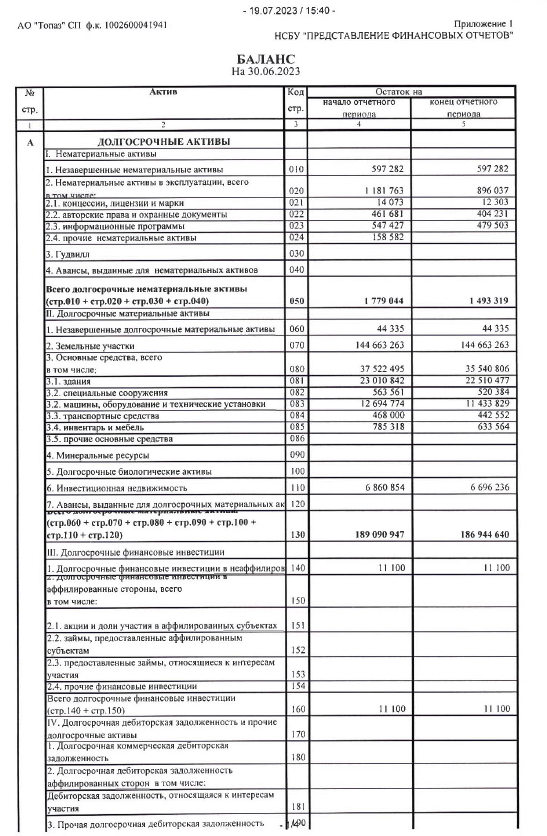 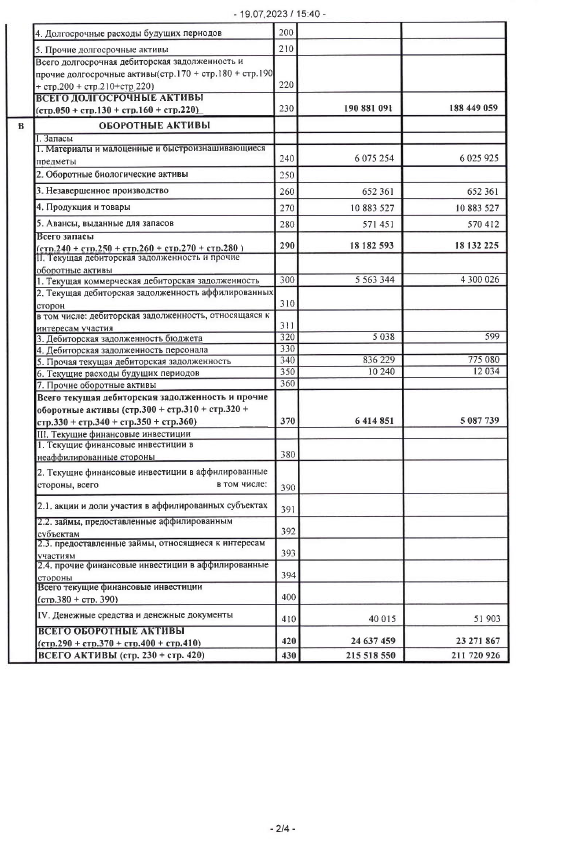 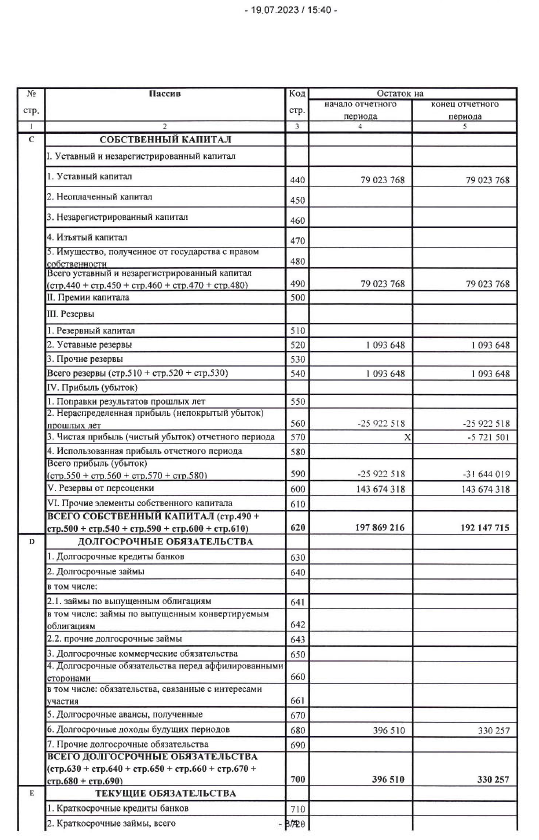 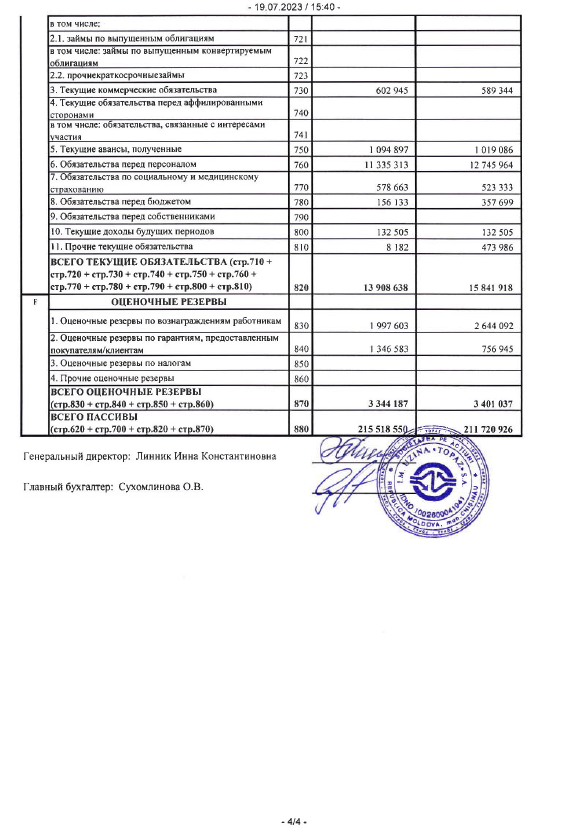 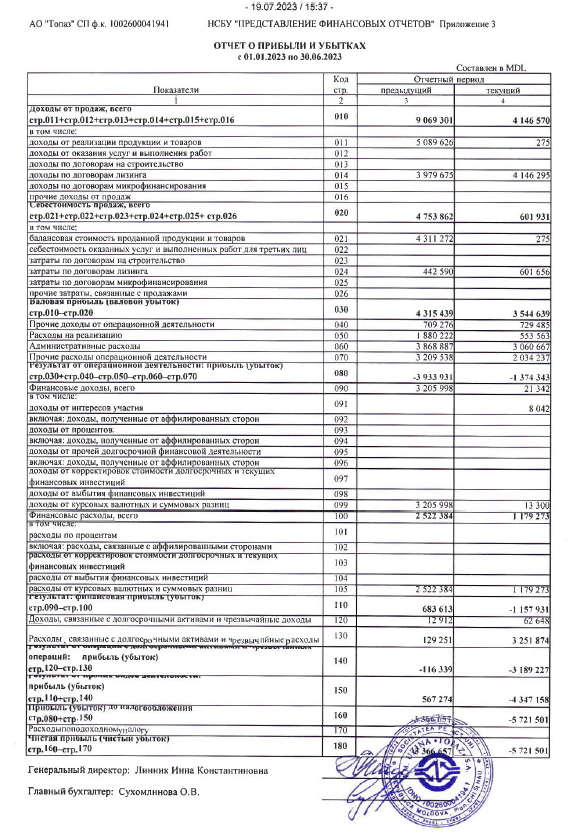 Численность работников Эмитента на 04.09.2023: 34 (тридцать четыре) человека.Площадь и перечень объектов недвижимого имущества, принадлежащие Эмитенту на праве собственности, указаны в выписке из Реестра недвижимого имущества по совершению сделок купли-продажи от 11.07.2023 № 0100/23/83470, прилагаемой к Документации (Раздел X).Задаток перечисляется на условиях договора о задатке (Раздел VIII Документации)Задаток для участия в Продаже служит обеспечением исполнения обязательства Победителя/Единственного участника по заключению Договора купли-продажи, оплате приобретенного на Продаже Имущества и исполнению иных обязательств, предусмотренных Документацией.Задаток вносится единым платежом на расчетный счет Организатора: Расчетный счет: 40702810800250009461;Банк: АО АКБ «НОВИКОМБАНК»;БИК: 044525162;Корр. счет: 30101810245250000162;ИНН: 7704770859; КПП: 770401001;Получатель: ООО «РТ-Капитал», в срок, не позднее 05.10.2023.Платежи осуществляются в рублях, в форме безналичного расчета.В платежном поручении на перечисление денежных средств необходимо указывать:«В обеспечение обязательств в соответствии с торгами № __________».Исполнение обязанности Претендента по внесению суммы задатка лицами, не являющимися Претендентами, не допускается. Внесение суммы задатка лицами, не являющимися Претендентами, не является оплатой задатка. Перечисленные денежные средства иными лицами, кроме Претендента, будут считаться ошибочно перечисленными денежными средствами и возвращены на счет плательщика.Информационное сообщение о проведении Продажи и условиях его проведения являются условиями публичной оферты в соответствии со ст. 437 Гражданского кодекса Российской Федерации. Подача Претендентом Заявки и перечисление задатка являются акцептом такой оферты, и договор о задатке считается заключенным в письменной форме.Задаток возвращается всем Участникам, кроме Победителя и Участника, который сделал предпоследнее предложение о цене, в течение 15 (пятнадцати) рабочих дней с даты подведения итогов Продажи Комиссией. Задаток, перечисленный Победителем, засчитывается в счет цены Договора купли-продажи.Организатор вправе приостановить возврат задатка Претенденту, признанному Участником и сделавшему предпоследнее предложение о цене Имущества, на срок не более 15 (пятнадцати) рабочих дней.При уклонении или отказе Победителя от заключения Договора купли-продажи в установленный в п. 2.1. Документации срок, задаток ему не возвращается.Сроки подачи Заявок и проведения Продажи:Дата, время и место начала приема Заявок: 05.09.2023 в 15:00 (по московскому времени) на Электронной площадке www.etprf.ru.Дата, время и место окончания подачи Заявок: 05.10.2023 в 15:00 (по московскому времени) на Электронной площадке www.etprf.ru.Дата, время и место рассмотрения Заявок: 09.10.2023 в 11:00 (по московскому времени) на Электронной площадке www.etprf.ru.Дата, время и место проведения Продажи: 09.10.2023 в 12:00 (по московскому времени) на электронной площадке www.etprf.ru.Ограничения на участие в Продаже: Имеются ограничения на участие в продаже иностранных лиц, связанных с иностранными государствами, которые совершают в отношении российских юридических лиц и физических лиц недружественные действия, и лиц, которые находятся под контролем указанных иностранных лиц (на основании Указа Президента Российской Федерации от 01.03.2022 № 81 «О дополнительных временных мерах экономического характера по обеспечению финансовой стабильности Российской Федерации»).Заключение Договора купли-продажи.Договор купли-продажи заключается Собственником с Победителем/Единственным участником в течение 14 (четырнадцати) календарных дней с даты окончания проведения Продажи.Договор купли-продажи заключается по форме, установленной в Разделе IX, части I Документации, по цене, предложенной Победителем, либо в случае, предусмотренном п. 2.6., п. 2.7. Документации, с Участником, который сделал предпоследнее предложение о цене Имущества, по цене, предложенной таким Участником. В случае подачи единственной Заявки либо признания Участником только одного Претендента, с Претендентом, подавшим единственную Заявку, в случае, если указанная Заявка соответствует требованиям и условиям, предусмотренным Документацией, а также с Претендентом, признанным Единственным участником, заключается Договор купли-продажи по «цене отсечения», указанной в извещении о проведении Продажи, в установленный в п. 2.1. Документации срок.Победитель/Единственный участник обязан в течение 7 (семи) календарных дней с даты окончания проведения Продажи подписать Договор купли-продажи в 2 (двух) экземплярах и направить его Собственнику. В случаях предусмотренных п. 2.6., п. 2.7. Документации, Собственник имеет право заключить Договор купли-продажи с Участником, который сделал предпоследнее предложение о цене Имущества путем направления ему уведомления об отказе (уклонении) Победителя от подписания Договора купли-продажи, при этом Участник, который сделал предпоследнее предложение о цене Имущества обязан подписать Договор купли-продажи в 2 (двух) экземплярах и направить его Собственнику в течение 7 (семи) календарных дней с даты его уведомления.Обязательство по подписанию Договора купли-продажи считается исполненным Победителем/Единственным участником, Участником, который сделал предпоследнее предложение о цене Имущества, с даты получения Собственником (Продавцом) подписанного Договора купли-продажи в 2 (двух) экземплярах.В случае если Победитель/Единственный участник в срок, предусмотренный п. 2.4. Документации, не представил Собственнику подписанный Договор купли-продажи в 2 (двух) экземплярах, Победитель/Единственный участник признается уклонившимся от заключения Договора купли-продажи. При этом задаток Победителю/Единственному участнику не возвращается.В случае, если Победитель уклонился от заключения Договора купли-продажи, Собственник вправе заключить Договор купли-продажи с Участником, который сделал предпоследнее предложение о цене Имущества по предложенной таким Участником цене. В этом случае Собственник имеет право направить такому Участнику письменное уведомление не позднее:дня получения от Победителя уведомления об отказе от заключения Договора купли-продажи,либодня истечения срока для предоставления Победителем в адрес Собственника подписанного со стороны Победителя Договора купли-продажи.Участник, который сделал предпоследнее предложение о цене Имущества, с момента получения уведомления Собственника об уклонении Победителя от подписания Договора купли-продажи с решением заключить с ним Договор купли-продажи, признается Победителем и несет обязанности, предусмотренные Документацией для Победителя.2.8. у Эмитента имеется следующая кредиторская задолженность (далее – Задолженность Эмитента):задолженность по оплате труда работникам Эмитента; задолженность перед подотчетными лицами – работниками Эмитента; задолженность перед работниками Эмитента по иным операциям; задолженность по социальному и медицинскому страхованию работников Эмитента; задолженность по налогам и сборам, подлежащим уплате в бюджетную систему Республики Молдова; задолженность перед юридическими и физическими лицами, приобретшими указанную в пункте 1.6. Договора задолженность по договорам цессии и (или) иным образом оплатившими задолженность за (вместо) Эмитента и получившими право требования оплаты такой задолженности Эмитентом. Размер Задолженности Эмитента по состоянию на 04.09.2023 составляет: 15 419 409,59 молдавских лей, к моменту подписания договора сумма задолженности может измениться, но при этом составит не более чем 16 401 489, 20 молдавских лей.2.9. Покупатель обязан: в течение 2 (двух) рабочих дней со дня заключения Договора предоставить Продавцу информацию о номере открытого Покупателем счета (уведомление об открытии счета владельца ценных бумаг).Организатор, Собственник.Организатором является Общество с ограниченной ответственностью «РТ-Капитал» (ООО «РТ-Капитал»).Адрес Организатора: 119048, г. Москва, ул. Усачева, д. 24;Тел.: +7(495)580-71-15;E-mail: info@rt-capital.ru, torgi@rt-capital.ru;Сайт Организатора в сети Интернет: www.rt-capital.ru.Собственником является Акционерное общество «Объединенная двигателестроительная корпорация» (АО «ОДК»).Адрес Собственника: 105118, г. Москва, пр-кт Буденного, д. 16.ДОКУМЕНТАЦИЯ.Ознакомление с Документацией.Документация состоит из двух частей:Часть I. «Правила проведения Продажи»;Часть II. «Формы документов».Документация размещается на сайте Организатора и на сайте Электронной площадки.Претендент вправе ознакомиться с Документацией и воспользоваться информацией о Продаже, размещенной на сайте Организатора, на сайте Электронной площадки.Комиссия не несет ответственности за содержание Документации, полученной Претендентом неофициально, и во всех случаях руководствуется текстом Документации, размещенной на сайтах Организатора и Электронной площадки.Изменение Документации, отказ от проведения Продажи.В срок не позднее, чем за 3 (три) календарных дня до наступления даты проведения Продажи в Документацию могут быть внесены изменения, в том числе – в части продления срока приема Заявок.Организатор вправе отказаться от проведения Продажи не позднее чем за 3 (три) календарных дня до наступления даты ее проведения. Извещение о внесении изменений в Документацию и об отмене Продажи размещается на сайте Организатора и на сайте Электронной площадки.УСЛОВИЯ УЧАСТИЯ В ПРОДАЖЕ.Требования, предъявляемые к лицам, изъявившим желание участвовать в Продаже.Претендентом может быть любое юридическое лицо независимо от организационно-правовой формы, формы собственности, места нахождения, а также места происхождения капитала или любое физическое лицо, в том числе индивидуальный предприниматель, претендующее на приобретение Имущества и подавшее Заявку, с учетом ограничений, установленных п. 1.5. Документации.Для участия в Продаже устанавливаются следующие обязательные требования, предъявляемые к Претендентам:Непроведение ликвидации Претендента – юридического лица и отсутствие решения арбитражного суда о признании Претендента – юридического лица банкротом и об открытии конкурсного производства;отсутствие решения арбитражного суда о признании Претендента – физического лица (гражданина), индивидуального предпринимателя банкротом;Неприостановление деятельности Претендента в порядке, предусмотренном действующим законодательством Российской Федерации, на день подачи Претендентом Заявки.Комиссия принимает решение об отказе Претенденту в допуске к участию в Продаже в случае, если:представленные документы не подтверждают права Претендента быть Участником, в соответствии с законодательством Российской Федерации;представлены не все документы в соответствии с перечнем, указанным в п. 11. Документации, или оформление указанных документов не соответствует законодательству Российской Федерации и требованиям Документации, Заявка подана лицом, не уполномоченным Претендентом на осуществление таких действий;не подтверждено поступление в установленный срок задатка на счет, указанный в Извещении о проведении Продажи;документы, представленные в составе Заявки, содержат недостоверные сведения; несоответствия Претендента требованиям, установленным Документацией.Перечень указанных оснований отказа Претенденту в участии в Продаже является исчерпывающим.Претенденты несут за свой счет все расходы, связанные с подготовкой Заявки и своим участием в Продаже.ЗАЯВКИ.Оформление Заявки.Претендент вправе подать только одну Заявку в отношении каждого лота.Извещение о проведении Продажи является публичной офертой для заключения договора о задатке в соответствии со ст. 437 Гражданского кодекса Российской Федерации, а подача Претендентом Заявки и перечисление задатка являются акцептом такой оферты в адрес Организатора и договор о задатке считается заключенным в письменной форме.Заявка оформляется на русском языке в установленной Документацией форме (Часть II, Раздел VII Документации).К Заявке должны прилагаться документы и материалы, предусмотренные п. 11. Документации и подтверждающие соответствие Претендентов предъявляемым к ним требованиям.Документы, необходимые для участия в Продаже, подаются путем прикрепления Электронных образов документов в Личном кабинете на Электронной площадке.Сведения, содержащиеся в Заявке, не должны допускать двусмысленного толкования.Все документы, входящие в состав Заявки, должны быть оформлены с учётом следующих требований:Документы должны быть подписаны уполномоченным Претендентом лицом и заверены печатью Претендента (для индивидуальных предпринимателей и юридических лиц, при наличии).В документах не допускается применение факсимильных подписей, а также наличие подчисток и исправлений. Все страницы документов должны быть четкими и читаемыми (включая надписи на оттисках печатей и штампов).Документы, насчитывающие более одного листа, должны быть пронумерованы.Все документы и сведения, направляются Претендентами и размещаются ими на Электронной площадке в форме Электронных образов документов, посредством штатного интерфейса Электронной площадки.Порядок представления Заявок.Заявки подаются на Электронную площадку, начиная с даты начала приема Заявок до времени и даты окончания приема Заявок.Заявка по установленной форме (Часть II, Раздел VII Документации) и комплект документов подаются Претендентом одновременно в срок не позднее даты и времени окончания приема Заявок.В случае установления факта подачи одним Претендентом 2 (двух) и более Заявок в отношении одного и того же лота при условии, что поданные ранее Заявки таким Претендентом не отозваны, все Заявки такого Претендента, поданные в отношении данного лота, не рассматриваются.Физические лица, индивидуальные предприниматели и юридические лица, отвечающие требованиям Документации и желающие принять участие в Продаже, могут воспользоваться формой Заявки, размещенной в Документации на сайте Организатора и на сайте Электронной площадки.Отзыв Заявки, порядок внесения изменений в Заявку.Претендент, до признания его Участником, имеет право отозвать Заявку:в период до окончания срока приема Заявок – путем направления письменного уведомления об отзыве Заявки на Электронную площадку;в период после окончания срока приема Заявок и до признания его Участником – путем направления письменного уведомления, подписанного уполномоченным лицом от имени Претендента, в адрес Организатора по электронному адресу почтового ящика (E-mail): torgi@rt-capital.ru. В случае отзыва Претендентом Заявки до окончания приема Заявок задаток, поступивший от Претендента, подлежит возврату в течение 5 (пяти) рабочих дней со дня поступления уведомления об отзыве Заявки на Электронную площадку. В случае отзыва Претендентом Заявки позднее дня окончания приема Заявок задаток возвращается в порядке, установленном для Участников Документацией.В случае отзыва Претендентом Заявки в установленном порядке до окончания срока приема Заявок, уведомление об отзыве Заявки вместе с Заявкой в течение 1 (одного) часа поступает в Личный кабинет Организатора, о чем Претенденту направляется соответствующее уведомление в соответствии с правилами пользования Электронной площадкой.Изменение Заявки допускается только путем подачи Претендентом новой Заявки в установленные сроки проведения Продажи, при этом первоначальная Заявка должна быть отозвана.Срок действия Заявки.Заявки Участников действуют до момента подписания Комиссией Протокола об итогах Продажи, а Заявки Участника, признанного Победителем и Участника, который сделал предпоследнее предложение о цене Имущества, или Заявка Единственного участника (в случае подачи единственной Заявки либо признания Участником только одного Претендента) сохраняют свое действие в течение всего срока проведения Продажи до момента подписания Договора купли-продажи с Победителем.Документы, представляемые для участия в Продаже.Для участия в Продаже, а также последующего заключения Договора купли-продажи по итогам Продажи, с учетом требований к оформлению документов необходимо представить:Заявку по установленной форме (Часть II, Раздел VII Документации).В случае подачи Заявки уполномоченным представителем Претендента (для физических лиц, индивидуальных предпринимателей) – удостоверенная нотариусом доверенность.В случае подачи Заявки уполномоченным представителем Претендента (для юридических лиц) – доверенность от имени юридического лица за подписью его руководителя или иного лица, уполномоченного на это учредительными документами, заверенную печатью юридического лица (при наличии).К доверенности должна быть приложена копия паспорта доверенного лица (все страницы).В доверенности должны содержаться сведения о Предмете продажи и должны быть указаны следующие полномочия представителя: подписание и подача Заявки, участие в Продаже, определение цены Имущества, подписание протоколов и иных документов в ходе Продажи и по итогам Продажи.Опись прилагаемых документов, подписанную Претендентом или его уполномоченным представителем и заверенную печатью организации или индивидуального предпринимателя (для индивидуальных предпринимателей и юридических лиц при наличии), форма которой указана в приложении к Заявке (Часть II, Раздел VII Документации).Платежное поручение или квитанция с отметкой банка об исполнении в подтверждение внесения Претендентом установленной суммы задатка (в соответствии с п. 1.3. Документации);Документ, подтверждающий согласие антимонопольного органа и/или иного уполномоченного органа иные разрешения, одобрения и согласования на приобретение Претендентом Имущества, совершение (исполнение) сделки (операции), в случае если такое согласие антимонопольного органа и/или иного уполномоченного органа требуется в соответствии с законодательством Российской Федерации и законодательством Республики Молдова. Декларация о гарантиях Претендента, форма которой указана в приложении к Заявке (Часть II, Раздел VII Документации) с подтверждением информации о его соответствии требованиям п. 1.5. Документации.От Претендентов (резидентов Российской Федерации), помимо документов, указанных в п. 11.1. Документации необходимо предоставить:От Претендентов – физических лиц:общегражданский паспорт Российской Федерации (все страницы);нотариально заверенное согласие супруга (-и) на приобретение Имущества по результатам Продажи с указанием (а) предельной цены Имущества или (б) ограничения на предельную цену Имущества отсутствуют, либо заявление Претендента о том, что он в браке не состоит;От Претендентов – индивидуальных предпринимателей:общегражданский паспорт Российской Федерации (все страницы);свидетельство индивидуального предпринимателя либо лист записи ЕГРИП (для индивидуальных предпринимателей, зарегистрированных с 1 января 2017 г.);свидетельство о постановке на учет в налоговом органе;нотариально заверенное согласие супруга (-и) на приобретение Имущества по результатам Продажи с указанием (а) предельной цены Имущества или (б) ограничения на предельную цену Имущества отсутствуют, либо заявление Претендента о том, что он в браке не состоит;От Претендентов – юридических лиц:учредительные документы (устав организации, изменения в устав, свидетельство о государственной регистрации организации либо лист записи ЕГРЮЛ (для организаций, зарегистрированных с 1 января 2017 г.);выписка из Единого государственного реестра юридических лиц (оригинал, либо полученная в электронном виде с использованием функционала официального сайта налогового органа, подписанная усиленной квалифицированной электронной подписью налогового органа и заверенная Претендентом) со сроком давности не более одного месяца, предшествующего дате подачи Заявки;свидетельство о постановке на учет в налоговом органе;документы, подтверждающие полномочия органов управления и должностных лиц Претендента (протокол об избрании, приказ о назначении и т.д.);решение соответствующего органа управления Претендента об одобрении и совершении сделки по покупке Имущества (а) с указанием предельной цены Имущества или (б) ограничения на предельную цену Имущества отсутствуют;заверенная печатью организации (при наличии) и подписью руководителя организации копия бухгалтерского баланса Претендента на последнюю отчетную дату.заверенный печатью организации (при наличии) и подписью руководителя список акционеров (для акционерных обществ);список участников в свободной форме (для обществ с ограниченной ответственностью).От Претендентов – иностранных юридических или физических лиц (нерезидентов Российской Федерации), помимо документов, указанных в п. 11.1. Документации необходимо предоставить:От Претендентов – Иностранных юридических лиц:выписка из торгового реестра страны происхождения или иное эквивалентное доказательство юридического статуса иностранного Претендента в соответствии с законодательством страны его местонахождения, гражданства или постоянного местожительства (документы должны быть получены не ранее чем за один месяц до даты подачи Заявки);список участников в свободной форме;сертификат о директорах и секретаре;резолюцию директоров о совершении сделки (Решение общего собрания директоров);полномочия органа, выдавшего доверенность;справка об источнике денежных средств, которые будут перечислены в счет исполнения обязательств по Договору купли-продажи с приложением подтверждающих документов.От Претендентов - иностранных физических лиц:документ, удостоверяющий личность или иное эквивалентное доказательство гражданства или постоянного местожительства;документ о регистрации по месту пребывания в Российской Федерации;Представляемые иностранными лицами документы должны быть легализованы и иметь нотариально заверенный перевод на русский язык (в том числе национальный паспорт).Указанные документы в части их оформления и содержания должны соответствовать требованиям законодательства Российской Федерации; Ответственность за достоверность представленной информации и документов несет Претендент.Порядок Регистрации на электронной площадке12.1. Для обеспечения доступа к участию в Продаже Претендентам необходимо пройти процедуру Регистрации на электронной площадке.Регистрации на электронной площадке подлежат Претенденты, ранее не зарегистрированные на Электронной площадке, или регистрация которых на Электронной площадке была ими прекращена.Регистрация на электронной площадке проводится в соответствии с регламентом Электронной площадки.РАССМОТРЕНИЕ КОМИССИЕЙ ЗАЯВОК И ПОРЯДОК ПРОВЕДЕНИЯ ПРОДАЖИРассмотрение Комиссией Заявок и порядок проведения Продажи.Комиссия создается приказом Организатора на период организации и проведения Продажи.В день определения Участников Организатор через свой Личный кабинет обеспечивает членам Комиссии доступ к поданным Претендентами Заявкам и документам, а также к Электронному журналу.В день проведения Продажи Комиссия рассматривает Заявки и документы Претендентов на предмет их соответствия требованиям Документации и устанавливает факт своевременного поступления от Претендентов сумм задатков на основании платежных поручений с отметкой банка получателя средств (Организатора) об исполнении, представленных в Комиссию Организатором и подтверждающих поступление задатков на счет Организатора в размере и сроки, предусмотренные Документацией.Решение Комиссии о признании Претендентов Участниками оформляется протоколом, в котором приводятся перечень всех принятых Заявок с указанием Претендентов, перечень отозванных Заявок, ФИО (наименования) Претендентов, признанных Участниками, а также ФИО (наименования) Претендентов, которым было отказано в допуске к участию в Продаже с указанием оснований такого отказа. Претендент приобретает статус Участника с даты подписания членами Комиссии протокола о признании Претендентов Участниками.При наличии оснований для признания Продажи несостоявшейся Комиссия принимает соответствующее решение, которое оформляется протоколом об итогах Продажи.После подписания протокола о признании Претендентов Участниками всем Претендентам, подавшим Заявки, направляется уведомление о признании их Участниками или об отказе в признании Участниками с указанием оснований отказа. Протокол о признании Претендентов Участниками, содержащий информацию о не допущенных к участию в Продаже Претендентах, размещается в Открытой части электронной площадки.Продажа проводится в следующем порядке:При Продаже осуществляется последовательное снижение «Цены первоначального предложения» на «шаг понижения» до «цены отсечения».«Шаг понижения» устанавливается Организатором в фиксированной сумме, указанной в п. 1.1. Документации, и не изменяется в течение всей Продажи.Во время проведения процедуры Электронной продажи Электронная площадка обеспечивает доступ Участников к Закрытой части электронной площадки и возможность представления ими предложений о цене Имущества.Со времени начала проведения процедуры Продажи Электронной площадкой размещается:в Открытой части электронной площадки - информация о начале проведения процедуры Продажи с указанием наименования Имущества, «Цены первоначального предложения», «шага понижения» и текущего «шага продажи»;в Закрытой части электронной площадки - помимо информации, указанной в Открытой части электронной площадки, также предложения о цене Имущества и время их поступления, величина повышения Начальной (стартовой) цены Имущества («шаг продажи»), время, оставшееся до окончания приема предложений о цене Имущества.В течение 15 (пятнадцати) минут со времени начала проведения процедуры Продажи Участникам предлагается заявить о приобретении Имущества по Цене первоначального предложения. В случае, если в течение указанного времени:поступило предложение о приобретении Имущества по Цене первоначального предложения, то время для представления следующих предложений об увеличенной на «шаг продажи» цене Имущества продлевается на 15 (пятнадцать) минут со времени представления каждого следующего предложения. Если, в течение 15 (пятнадцати) минут после представления последнего предложения о цене Имущества следующее предложение не поступило, Продажа с помощью программно-аппаратных средств Электронной площадки завершается;не поступило ни одного предложения о приобретении Имущества по Цене первоначального предложения, то время следующих предложений об уменьшении на «шаг понижения» цены Имущества продлевается на 15 (пятнадцать) минут со времени представления каждого следующего предложения. Снижение цены допускается до «цены отсечения» при проведении Продажи. Если в течение 15 (пятнадцати) минут после представления последнего предложения
о цене Имущества следующее предложение не поступило, Продажа с помощью программно-аппаратных средств Электронной площадки завершается. В этом случае временем окончания представления предложений о цене Имущества является время завершения Продажи.В случае если Участник подтверждает «Цену первоначального предложения» или цену предложения, сложившуюся на одном из «шагов понижения», со всеми Участниками проводится аукцион по правилам проведения аукциона, предусматривающим открытую форму подачи предложений о цене Имущества.Начальной (стартовой) ценой Имущества на таком аукционе является «Цена первоначального предложения» или цена предложения, сложившаяся на данном «шаге понижения». После заявления Участниками такого аукциона цены продажи Имущества, каждая последующая цена, превышает предыдущую цену на «шаг продажи».В случае если участники такого аукциона не заявляют предложения о цене, превышающей Начальную (стартовую) цену Имущества, обязанность его приобретения принадлежит участнику такого аукциона, который первым подтвердил Начальную (стартовую) цену Имущества.Во время проведения процедуры Продажи программными средствами Электронной площадки обеспечивается:исключение возможности подачи Участником предложения о цене Имущества, не соответствующего уменьшению текущей цены на величину «шага понижения» или увеличению текущей цены на величину «шага продажи»;уведомление Участника в случае, если предложение этого Участника о цене Имущества не может быть принято в связи с подачей аналогичного предложения ранее другим Участником.Победителем признается Участник, предложивший наибольшую цену Имущества.Ход проведения процедуры Продажи фиксируется Электронной площадкой в Электронном журнале, который направляется Организатору в течение одного часа со времени завершения приема предложений о цене Имущества для подведения итогов Продажи путем оформления протокола об итогах Продажи. Протокол об итогах Продажи удостоверяет обязанность Победителя по заключению Договора купли-продажи, имущества и подписывается Комиссией в день проведения Продажи. Протокол об итогах Продажи содержит фамилию, имя, отчество индивидуального предпринимателя, физического лица или наименование юридического лица – Победителя, цену Имущества, предложенную Победителем, фамилию, имя, отчество индивидуального предпринимателя, физического лица или наименование юридического лица – Участника, который сделал предпоследнее предложение о цене Имущества в ходе Продажи, и подписывается Комиссией в день проведения Продажи.Процедура Продажи считается завершенной с момента подписания Комиссией протокола об итогах Продажи.Продажа признается несостоявшейся в следующих случаях:на участие в Продаже не было подано ни одной Заявки;участие в Продаже принял только один Участник;только один Претендент признан Участником;ни один из Претендентов не признан Участником;ни один Участник не принял участие в Продаже и не выразил своего согласия приобрести Имущество по Начальной (стартовой) цене Имущества. Решение о признании Продажи несостоявшейся оформляется протоколом об итогах Продажи.В течение 1 (одного) часа со времени подписания протокола об итогах Продажи, Победителю направляется уведомление о признании его Победителем с приложением данного протокола, а также размещается в открытой части Электронной площадки следующая информация:наименование Имущества и иные, позволяющие его индивидуализировать сведения;цена Имущества, предложенная Победителем;фамилия, имя, отчество индивидуального предпринимателя, физического лица или наименование юридического лица Победителя.Протокол об итогах Продажи подписывается всеми присутствующими членами Комиссии в день проведения Продажи. Протокол об итогах Продажи в день его подписания размещается в открытой части Электронной площадки.Протокол об итогах Продажи с момента его подписания является документом:возлагающим обязанность на Победителя или Единственного участника подписать Договор купли-продажи с Собственником по форме и в сроки, установленные в Документации;возлагающим обязанность на Собственника подписать Договор купли-продажи с Победителем или Единственным участником по форме и в сроки, установленные в Документации.Продажа, в которой принял участие только один Участник, признается несостоявшейся. По итогам проведения данной Продажи Договор купли-продажи заключается с Единственным участником по «цене отсечения» Имущества в течение срока, указанного в п. 2.1. Документации. В случае если Продажа признана несостоявшейся по причине подачи единственной Заявки на участие в продаже либо признания Участником только одного заявителя, с лицом, подавшим единственную Заявку, в случае, если указанная Заявка соответствует требованиям и условиям, предусмотренным Документацией, а также с Претендентом, признанным Единственным участником, Собственник обязан заключить Договор купли-продажи по «цене отсечения» и на условиях, которые предусмотрены Документацией.В случае отказа или уклонения Победителя/Единственного участника или Участника, который сделал предпоследнее предложение о цене Имущества от подписания Договора купли-продажи, он принимает на себя безусловное обязательство выплатить Организатору штраф в размере 10% (Десять процентов) от Цены первоначального предложения (Начальной (стартовой) цены Имущества) Предмета продажи сверх суммы задатка, удержанной в порядке п. 2.5. Документации.В случае, если Победитель уклонился от заключения Договора купли-продажи, Собственник вправе заключить Договор купли-продажи с Участником, который сделал предпоследнее предложение о цене Имущества по предложенной таким Участником цене. В этом случае Участник, который сделал предпоследнее предложение о цене Имущества, с момента получения уведомления Собственника об уклонении Победителя от подписания Договора купли-продажи с решением заключить с ним Договор купли-продажи, признается Победителем и несет обязанности, предусмотренные Документацией для Победителя.По итогам Продажи возврат задатков Участникам, не признанным Победителем осуществляется в соответствии с условиями Документации.Если на дату окончания приема Заявок не подано ни 1 (одной) Заявки, протокол об итогах Продажи (признание Продажи несостоявшейся) подписывается членами Комиссии заочно.Опубликование и размещение извещения об итогах Продажи.Итоги Продажи размещаются на сайте Организатора и на сайте Электронной площадки.ПОРЯДОК РАЗРЕШЕНИЯ СПОРОВПорядок разрешения споровВсе споры, разногласия или требования, возникающие в ходе организации, проведения и подведения итогов Продажи решаются путем переговоров. Сторона, которой направлена претензия, обязана рассмотреть полученную претензию и в письменной форме направить другой Стороне ответ по адресу, указанному в Заявке или в настоящей Документации, в течение 10 (десяти) календарных дней со дня получения претензии.В случае не урегулирования разногласий в претензионном порядке, а также в случае неполучения ответа на претензию в течение срока, указанного в п. 15.1. Документации, все споры, разногласия или требования, возникшие в ходе организации, проведения и подведения итогов Продажи, разрешаются путем арбитража, администрируемого Арбитражным учреждением при Общероссийском отраслевом объединении работодателей  «Союз Машиностроителей России» (Российская Федерация,                    г. Москва, ОГРН 1027739077431) в соответствии с его применимыми правилами. Арбитражное решение является окончательным. Исключается подача в компетентный суд заявления о принятии решения об отсутствии у третейского суда компетенции в качестве вопроса предварительного характера. Исключается подача в компетентный суд заявления об удовлетворении отвода в случае, если заявление об отводе не было удовлетворено председателем арбитражного учреждения или комитетом по назначениям.ЧАСТЬ II. ФОРМЫ ДОКУМЕНТОВФОРМА ЗАЯВКИ ЗАЯВКА НА УЧАСТИЕ В ПРОДАЖЕ(заполняется заявителем (его полномочным представителем))Претендент (юридическое или физическое лицо, индивидуальный предприниматель)Для физических лиц и индивидуальных предпринимателей:Ф.И.О. заявителя ____________________________________Документ, удостоверяющий личность: ________________________________Серия __________ № ___________________, выдан «____» ______________ г.__________________________________________________________________(кем выдан)Место регистрации _______________________________________________Телефон _____________________ Индекс ______________________________Электронная почта: __________________________________ИНН ______________________Для индивидуальных предпринимателей:Документ о государственной регистрации в качестве индивидуального предпринимателя:(наименование документа) _______________серия _________ № ________, дата регистрации «____» _____________________г.ОГРНИП: _________________________Для юридических лиц:Наименование заявителя ____________________________________Документ о государственной регистрации в качестве юридического лица:(наименование документа) _______________серия _________№ ________, дата регистрации «____» _____________________г.Орган, осуществивший регистрацию _________________________________Место выдачи ___________________________________________________ОГРН _________________________________________________ИНН _____________________________________________Юридический адрес заявителя: ______________________________________Телефон ________________ Факс ____________ Индекс _______________Электронная почта: __________________________________Представитель заявителя ___________________________________________(Ф.И.О. или наименование)Действует на основании: ____________________________________________________________                       (указывается: устава, доверенности от «____» ________г. № ____ и т.п.) Реквизиты документа, удостоверяющего личность представителя - физического лица, или документа о государственной регистрации в качестве юридического лица представителя – юридического лица: __________________________________________________________(наименование документа, серия, номер, дата и место выдачи (регистрации), кем и когда выдан)Банковские реквизиты Претендента:____________________________________________________принимая решение об участии в Продаже по продаже акций (указать наименование Эмитента) находящихся в собственности ________________________________(указать наименование Собственника) (далее – Имущество) обязуюсь:Соблюдать условия Продажи, содержащиеся в Документации.Принять участие в Продаже лично, либо через уполномоченное лицо.В случае признания меня Победителем/Единственным участником заключить с Собственником Договор купли-продажи в течение 14 (четырнадцати) календарных дней с даты окончания проведения Продажи и уплатить Собственнику стоимость Имущества, установленную по результатам Продажи, в сроки, определяемые Договором купли-продажи. В случае уклонения Победителя от подписания Договора купли-продажи принимаю на себя обязанности Победителя, в случае если мое предложение о цене в ходе Продажи было предпоследним.Я гарантирую достоверность информации, содержащейся в документах и сведениях, находящихся в реестре аккредитованных на Электронной площадке Претендентов.Я подтверждаю, что располагаю данными о Собственнике, Организаторе, Регламенте работы Электронной площадки, Предмете продажи, Начальной (стартовой) цене Имущества, величине снижения Начальной (стартовой) цены Имущества («шаг понижения»), величине повышения цены в случае перехода к проведению Продажи с повышением цены («шаг продажи»), цене отсечения, дате, времени проведения Продажи, порядке ее проведения, порядке определения Победителя, заключения Договора купли-продажи и его условиями, последствиях уклонения или отказа от подписания Договора купли-продажи, о  задолженности Эмитента по оплате труда работникам Эмитента, задолженности перед подотчетными лицами – работниками Эмитента, а также задолженности по налогам и сборам, подлежащим уплате в бюджетную систему Республики Молдова (далее – Задолженность Эмитента) и о порядке оплаты Задолженности Эмитента.Я подтверждаю, что на дату подписания настоящей Заявки:- ознакомлен с характеристиками Имущества и документами к нему, указанными в Документации, претензий к Имуществу, Собственнику, Эмитенту и Организатору не имею;соответствую требованиям, установленным к претендентам Документацией;получено согласие на обработку персональных данных работников Претендента.ознакомлен с условиями (существенными условиями) Договора купли-продажи (Раздел IX часть II Документации).  Ознакомлен с условиями предоставления Банковской гарантии и требованиями к банкам-гарантам к Банковской гарантии (приложение № 1 к Договору купли-продажи (раздел IX часть II Документации)Формы деклараций о гарантиях Претендента прилагаются – Приложение № 4 к Заявке (для юридических лиц), Приложение № 5 к Заявке (для физических лиц, индивидуальных предпринимателей).Я ознакомлен с положениями Федерального закона от 27 июля 2006 г. № 152-ФЗ «О персональных данных», права и обязанности в области защиты персональных данных мне известны.Я согласен на обработку своих персональных данных на условиях, указанных в Согласии на обработку персональных данных, прилагаемой к настоящей Заявке (Приложение № 2 к Заявке).  Я согласен на обработку своих персональных данных (разрешение на их распространение, предоставление, доступ к ним) на условиях, указанных в Согласии на обработку персональных данных, разрешенных субъектом персональных данных для распространения (Приложение № 3 к Заявке).Приложение:Приложение № 1 – Форма Описи прилагаемых документов, указанных в Документации;Приложение № 2 – Форма Согласия на обработку персональных данных;Приложение № 3 – Форма Согласия на обработку персональных данных, разрешенных субъектом персональных данных для распространения;Приложение № 4 – Форма Декларации о гарантиях претендента (для юридических лиц);Приложение № 5 – Форма Декларации о гарантиях претендента (для физических лиц, индивидуальных предпринимателей).«____» ___________ 20__г. 			_______________ /_______________/                                                                                Подпись                            ФИО							Должность (для юр. лиц)							М.П (для юр. лиц, в случае наличия) Приложение № 1 к Заявке ФОРМАОпись прилагаемых документов, указанных в Документации (прилагаются отдельными файлами):1 ………2……….3.………………………«____» ___________ 20__г. 			_______________ /_______________/                                                                                  Подпись                            ФИО					Должность (для юр. лиц)							М.П (для юр. лиц, в случае наличия)Приложение № 2 к ЗаявкеФОРМАСогласие на обработку персональных данных Я, ___________________________________________________________________,                                                                                                     (ФИО)паспорт ___________ выдан __________________________________________________,                          (серия, номер)                                                                                  (когда и кем выдан)адрес регистрации: _________________________________________________________,даю свое согласие на обработку в ООО «РТ-Капитал», ИНН 7704770859, ОГРН 1107746989954, адрес: 119048, г. Москва, ул. Усачёва, д. 24 (далее – Оператор), в том числе, включая сбор, запись, систематизацию, накопление, хранение, уточнение (обновление, изменение), извлечение, использование, обезличивание, блокирование, удаление, уничтожение персональных данных и любые другие действия/операции с персональными данными, необходимые для указанных в настоящем согласии (далее – Согласие) целей, с правом обрабатывать персональные данные посредством внесения их в электронную базу данных, включения в списки (реестры) и отчетные формы, предусмотренные документами, регламентирующими предоставление отчетных данных, моих нижеперечисленных персональных данных (далее – Персональные данные) с использованием средств автоматизации и без их использования:фамилия, имя, отчество;паспортные данные;образование;идентификационный номер налогоплательщика;номер страхового свидетельства обязательного пенсионного страхования;специальность;занимаемая должность;адрес места жительства, номер телефона;подпись;электронная почта;иные персональные данные, обрабатываемые Оператором и определяемые в соответствии с законодательством Российской Федерации.Настоящее Согласие дано мною в целях обработки Оператором моих Персональных данных, необходимых Оператору для организации его деятельности, а именно:Организации и проведения Продажи;обеспечения соблюдения Конституции Российской Федерации, законодательных и иных нормативных правовых актов Российской Федерации;осуществления функций, полномочий и обязанностей, возложенных законодательством Российской Федерации на Оператора, в том числе по предоставлению персональных данных в органы государственной власти, в Пенсионный фонд Российской Федерации, в Фонд социального страхования Российской Федерации, в Федеральный фонд обязательного медицинского страхования, а также в иные государственные органы;исполнения судебных актов, актов других органов или должностных лиц, подлежащих исполнению в соответствии с законодательством Российской Федерации.Данное Согласие выдано мною на срок, до даты получения Оператором соответственно моего письменного отзыва настоящего Согласия в соответствии со ст. 9 Федерального закона от 27.07.2006 № 152-ФЗ «О персональных данных».Я оставляю за собой право отозвать свое согласие путем представления письменного обращения по почте заказным письмом с уведомлением о вручении, либо лично под расписку представителю Оператора с указанием фамилии, имени, отчества, адреса регистрации, наименования и номера основного документа, удостоверяющего личность, сведений о дате его выдачи и выдавшем его органе, подписи. В случае получения моего письменного заявления об отзыве настоящего Согласия на обработку Персональных данных, Оператор обязан прекратить их обработку.	С порядком и возможными последствиями отзыва настоящего Согласия ознакомлен (-а).Я подтверждаю, что, подписывая настоящее Согласие, я действую по собственной воле и в своих интересах. «____» ___________ 20__г. 			_______________ /_______________/                                                                                              Подпись/ФИОПриложение № 3 к ЗаявкеФОРМАСогласие на обработку персональных данных, разрешенных субъектом персональных данных для распространенияЯ, ___________________________________________________________________,                                                                                                     (ФИО)паспорт ___________ выдан __________________________________________________,                          (серия, номер)                                                                                  (когда и кем выдан)адрес регистрации: _________________________________________________________,в соответствии со ст. 10.1 Федерального закона от 27.07.2006 № 152-ФЗ «О персональных данных» даю свое согласие ООО «РТ-Капитал», ИНН 7704770859, ОГРН 1107746989954, адрес: 119048, г. Москва, ул. Усачёва, д. 24 (далее – Оператор) на обработку в форме распространения моих персональных данных. Категории и перечень моих персональных данных (далее – Персональные данные), на обработку которых в форме распространения я даю согласие:Персональные данные:фамилия, имя, отчество;паспортные данные;образование;идентификационный номер налогоплательщика;номер страхового свидетельства обязательного пенсионного страхования;специальность;занимаемая должность;адрес места жительства, номер телефона;подпись;электронная почта.Настоящее согласие (далее – Согласие) дано мною в целях обработки Оператором моих персональных данных в форме распространения, необходимых Оператору для организации его деятельности, а именно:Организации и проведения Продажи, в том числе в целях публикации Персональных данных (протокол признания Претендентов Участниками, протокол об итогах Продажи и иные документы, подлежащие опубликованию Оператором в соответствии с действующим законодательством Российской Федерации и Документацией) на информационных ресурсах Оператора: www.rt-capital.ru, torgi@rt-capital.ru, www.etprf.ru;обеспечения соблюдения Конституции Российской Федерации, законодательных и иных нормативных правовых актов Российской Федерации;осуществления функций, полномочий и обязанностей, возложенных законодательством Российской Федерации на Оператора, в том числе по предоставлению персональных данных в органы государственной власти, в Пенсионный фонд Российской Федерации, в Фонд социального страхования Российской Федерации, в Федеральный фонд обязательного медицинского страхования, а также в иные государственные органы;исполнения судебных актов, актов других органов или должностных лиц, подлежащих исполнению в соответствии с законодательством Российской Федерации.Условия и запреты на обработку вышеуказанных Персональных данных (ч. 9 ст. 10.1. Федерального закона от 27.07.2006 № 152-ФЗ «О персональных данных») (нужное отметить/подчеркнуть):не устанавливаю;устанавливаю _______________________________________________________ ______________________________________________________________________                (указать условия и запреты на обработку Персональных данных)Условия, при которых полученные персональные данные могут передаваться оператором только по его внутренней сети, обеспечивающей доступ к информации лишь для строго определенных сотрудников, либо с использованием информационно-телекоммуникационных сетей, либо без передачи полученных персональных данных не устанавливаю.Данное Согласие выдано мною на срок, до даты получения Оператором соответственно моего письменного отзыва настоящего Согласия в соответствии со ст. 10.1. Федерального закона от 27.07.2006 № 152-ФЗ «О персональных данных».Я оставляю за собой право отозвать свое согласие путем представления письменного обращения по почте заказным письмом с уведомлением о вручении, либо лично под расписку представителю Оператора с указанием фамилии, имени, отчества, адреса регистрации, наименования и номера основного документа, удостоверяющего личность, сведений о дате его выдачи и выдавшем его органе, подписи. В случае получения моего письменного заявления об отзыве настоящего Согласия на обработку Персональных данных в форме распространения, Оператор обязан прекратить их обработку в форме распространения.	С порядком и возможными последствиями отзыва настоящего Согласия ознакомлен (-а).Я подтверждаю, что, подписывая настоящее Согласие, я действую по собственной воле и в своих интересах. «____» ___________ 20__г. 			_______________ /_______________/                                                                                             Подпись / ФИОПриложение № 4к Заявке	ФОРМАДЕКЛАРАЦИЯо гарантиях Претендента (для юридических лиц)Настоящим _________ «__________» (указать организационно-правовую-форму, наименование, ИНН, КПП Претендента) (далее – Претендент), в лице ________________ __ (указать наименование должности, Ф.И.О. руководителя, уполномоченного лица), действующего на основании ___________ (указать документ, на основании которого действует руководитель, уполномоченное лицо), гарантирую:непроведение ликвидации Претендента и отсутствие решения арбитражного суда о признании Претендента несостоятельным (банкротом) и об открытии конкурсного производства;неприостановление деятельности Претендента в порядке, установленном Кодексом Российской Федерации об административных правонарушениях, иным документом в соответствии с применимым законодательством Претендента на дату подачи Претендентом Заявки;что Претендентом получены все необходимые для заключения и исполнения Договора купли-продажи предварительные корпоративные и/или иные разрешения, одобрения и согласования, включая решения органов управления Покупателя, разрешение Федеральной антимонопольной службы Российской Федерации и/или иных уполномоченных органов, если таковые разрешения, одобрения и согласования требуются в соответствии с законодательством Российской Федерации, и законодательством Республики Молдова  и/или положениями учредительных документов;что Претендент предпринял все меры по предотвращению и урегулированию конфликта интересов в соответствии с действующим законодательством Российской Федерации и законодательством Республики Молдова;что Претендент не является лицом, в отношении которого установлены ограничения на участие в Продаже, указанные в п. 1.5. Документации;отсутствие у Претендента каких-либо ограничений для участия в Продаже, установленных законодательством Российской Федерации и законодательством Республики Молдова.Руководитель (представитель по доверенности)                     __________________
                                                                                                  (подпись, расшифровка подписи)"__" __________20__ г.Приложение № 5к ЗаявкеФОРМАДЕКЛАРАЦИЯо гарантиях Претендента (для физических лиц, индивидуальных предпринимателей)Я, ____________________________________________________________________________,                                                                                       (ФИО)паспорт ___________ выдан ____________________________________________________________,            (серия, номер)                                                                             (когда и кем выдан)адрес регистрации: _________________________________________________ (далее – Претендент), настоящим гарантирую:отсутствие решения арбитражного суда о признании Претендента (физического лица и индивидуального предпринимателя) несостоятельным (банкротом);неприостановление деятельности Претендента в порядке, установленном Кодексом Российской Федерации об административных правонарушениях, иным документом в соответствии с применимым законодательством Претендента на дату подачи Претендентом Заявки;что получены все необходимые для заключения и исполнения Договора купли-продажи разрешения, одобрения и согласования, включая разрешение Федеральной антимонопольной службы Российской Федерации и/или иных уполномоченных органов, если таковые разрешения, одобрения и согласования требуются в соответствии с законодательством Российской Федерации и законодательством Республики Молдова;что предпринял все меры по предотвращению и урегулированию конфликта интересов в соответствии с действующим законодательством Российской Федерации и законодательством Республики Молдова;что не являюсь лицом, в отношении которого установлены ограничения на участие в Продаже, указанные в п. 1.5. Документации;отсутствие в отношении меня каких-либо ограничений для участия в Продаже, установленных законодательством Российской Федерации и законодательством Республики Молдова.                                                                                                            ___________
                                                                                                  (подпись, расшифровка подписи)«____» __________ 20__ г.ФОРМА ДОГОВОРА О ЗАДАТКЕДоговор о задатке № _____г. Москва«___» _____________ 20__ г.Общество с ограниченной ответственностью «РТ-Капитал» (ООО «РТ-Капитал»), именуемое в дальнейшем «Организатор», в лице __________, действующего на основании __________, с одной стороны, и __________ (__________) (указать полное и краткое наименование организации и организационно-правовой формы), именуемое в дальнейшем «Претендент», в лице __________, действующего на основании __________, с другой стороны, при совместном упоминании в дальнейшем именуемые «Стороны», заключили настоящий Договор о задатке (далее – Договор) о нижеследующем:Предмет договораДля участия в продаже (далее – Продажа) посредством публичного предложения в электронной форме 3 217 601 (три миллиона двести семнадцать тысяч шестьсот одна) штуки простых именных акций С.П. «ТОПАЗ» А.О., что составляет 97,72% уставного капитала С.П. «ТОПАЗ» А.О. (Эмитента), находящиеся в собственности АО «ОДК» (далее – Имущество), а также в целях исполнения Претендентом обязательств по заключению Договора купли-продажи и по оплате отчуждаемого по итогам Продажи Имущества (в случае признания Претендента Победителем (Единственным участником), и иных обязательств, на условиях и в сроки, предусмотренные Документацией, Претендент обязуется перечислить на расчетный счет Организатора задаток в размере, предусмотренном п. 1.2. Договора (далее – Задаток).Задаток устанавливается в сумме: 107 621 400 (сто семь миллионов шестьсот двадцать одна тысяча четыреста) рублей 00 копеек (НДС не облагается).Передача денежных средствПретендент обеспечивает поступление суммы Задатка 107 621 400 (сто семь миллионов шестьсот двадцать одна тысяча четыреста) рублей 00 копеек (НДС не облагается) на расчетный счет Организатора по реквизитам, указанным в Разделе 7 Договора, в срок до 05.10.2023.В платежном поручении на перечисление денежных средств необходимо указать: «В обеспечение обязательств в соответствии с торгами № ____________».Исполнение обязанности Претендента по внесению суммы Задатка лицами, не являющимися Претендентами не допускается. Внесение суммы Задатка лицами, не являющимися Претендентами не является оплатой Задатка. Перечисленные денежные средства иными лицами, кроме Претендента, будут считаться ошибочно перечисленными денежными средствами и возвращены на счет плательщика.Для участия в Продаже Претендент представляет Организатору платежное поручение или квитанцию с отметкой банка об исполнении, подтверждающее внесение Задатка в размере и сроки, предусмотренные Договором. Подтверждением внесения Задатка на расчетный счет Организатора является платежное поручение с отметкой банка получателя средств (Организатора) об исполнении, подтверждающее поступление Задатка на счет Организатора, представленное в Комиссию Организатором. В случае непоступления в указанный в п. 2.1. Договора срок суммы Задатка на расчетный счет Организатора, обязательства Претендента по внесению Задатка считаются неисполненными. В этом случае Претендент к участию в Продаже не допускается.В случае победы Претендента в Продаже либо признания Претендента Единственным участником, внесенный Задаток засчитывается в счет оплаты приобретаемого Имущества.В случае уклонения или отказа Победителя (Единственного участника) от заключения Договора купли-продажи, в сроки и на условиях, предусмотренных Документацией, Задаток Победителя (Единственного участника) возврату не подлежит и остается в распоряжении Организатора.В случае уклонения или отказа Участника, который сделал предпоследнее предложение
(в случае отказа Победителя от заключения Договора купли-продажи) о цене Предмета продажи от заключения Договора купли-продажи в сроки и на условиях, предусмотренных Документацией, Задаток, внесенный таким Участником, возврату не подлежит и остается в распоряжении Организатора.Возврат денежных средствВ случае если Претенденту отказано в приеме Заявки, Организатор перечисляет сумму Задатка на счет Претендента, указанный в Договоре, в течение 5 (пяти) рабочих дней с даты подведения итогов Продажи.В случае если Претендент не признан Участником, Организатор, перечисляет сумму Задатка на счет Претендента, указанный в Договоре, в течение 15 (пятнадцати) рабочих дней с даты подведения итогов Продажи.Претендент до признания его Участником имеет право отозвать Заявку:в период до окончания срока приема Заявок – путем направления письменного уведомления об отзыве Заявки на Электронную площадку; в период после окончания срока приема Заявок и до признания его Участником – путем письменного уведомления в адрес Организатора по электронному адресу почтового ящика (E-mail): torgi@rt-capital.ru. Поступивший от Претендента Задаток подлежит возврату в течение 5 (пяти) рабочих дней со дня поступления Организатору уведомления об отзыве Заявки (в случае отзыва Заявки до окончания срока приема Заявок). В случае отзыва Претендентом Заявки позднее дня окончания приема Заявок, Задаток возвращается в порядке, установленном для Участников Документацией.В случае если Претендент не признан Победителем (за исключением Претендента, который сделал предпоследнее предложение о цене Предмета продажи), Организатор перечисляет сумму Задатка на расчетный счет Претендента, указанный в Заявке, в течение 15 (пятнадцати) рабочих дней с даты подведения итогов Продажи.Претенденту, который сделал предпоследнее предложение о цене Предмета продажи, Задаток возвращается в течение 5 (пяти) рабочих дней с даты подписания Договора купли-продажи
с Победителем в порядке, установленном для Участников Документацией, но не позднее 15 (пятнадцати) рабочих дней с даты подписания протокола об итогах Продажи.Течение сроков по Договору начинается на следующий день после наступления события, которым определено его начало.В случае если в платежном документе по перечислению суммы Задатка на расчетный счет Организатора, не указан номер торгов, а также в случае, предусмотренном п. 2.2. Договора, указанные денежные средства считаются ошибочно перечисленными и возвращаются плательщику.В случае внесения изменений и дополнений в Договор, включая уточнение реквизитов Претендента, Организатор перечисляет сумму Задатка на расчетный счет Претендента, указанный в дополнительном соглашении к Договору, в течение 5 (пяти) рабочих дней с момента заключения соответствующего дополнительного соглашения к Договору.Ответственность СторонОтветственность Сторон за неисполнение либо ненадлежащее исполнение Договора наступает в соответствии с действующим законодательством Российской Федерации. Все споры и разногласия, которые могут возникнуть в результате нарушения Сторонами условий Договора, будут по возможности решаться путем переговоров. Сторона, которой направлена претензия, обязана рассмотреть полученную претензию и в письменной форме направить другой Стороне ответ по адресу, указанному в Договоре, в течение 10 (десяти) календарных дней со дня получения претензии.В случае не урегулирования разногласий в претензионном порядке, а также в случае неполучения ответа на претензию в течение срока, указанного в п. 4.2. Договора, все споры, разногласия или требования, возникающие из Договора или в связи с ним, в том числе касающиеся его исполнения, нарушения, изменения, прекращения или недействительности, разрешаются путем арбитража, администрируемого Арбитражным учреждением при ОООР «СоюзМаш России» в соответствии с его применимыми правилами. Арбитражное решение является окончательным. Исключается подача в компетентный суд заявления о принятии решения об отсутствии у третейского суда компетенции в качестве вопроса предварительного характера. Исключается подача в компетентный суд заявления об удовлетворении отвода в случае, если заявление об отводе не было удовлетворено председателем арбитражного учреждения или комитетом по назначениям.Антикоррупционная оговоркаСтороны при исполнении своих обязательств по Договору соблюдают требования законодательства Российской Федерации и международных актов о противодействии коррупции и легализации (отмыванию) доходов, полученных преступным путем.В случае возникновения у Стороны подозрений, что произошло или может произойти нарушение требований, указанных в п. 5.1. Договора, соответствующая Сторона обязуется уведомить об этом другую Сторону в письменной форме. В письменном уведомлении Сторона обязана сослаться на факты или предоставить материалы, достоверно подтверждающие или дающие основание предполагать, что произошло или может произойти нарушение каких-либо требований, указанных в п. 5.1. Договора.Сторона, направившая уведомление, имеет право приостановить исполнение обязательств по Договору до получения от другой Стороны подтверждения, что нарушение не произошло или не произойдет. Указанное подтверждение должно быть направлено в течение 10 (десяти) календарных дней со дня направления письменного уведомления.Сторона, получившая вышеуказанное уведомление, обязана рассмотреть уведомление и сообщить другой Стороне об итогах его рассмотрения в течение 10 (десяти) календарных дней со дня получения.В случае нарушения одной из Сторон обязательства воздерживаться от запрещенных в данном разделе действий и/или не направление в установленный Договором срок подтверждения, что нарушение не произошло или не произойдет, другая Сторона имеет право инициировать расторжение Договора в порядке, установленном Договором, и потребовать возмещения понесенных, в связи с этим убытков.Срок действия договораДоговор вступает в силу с момента подписания его Сторонами.Договор прекращает свое действие с момента надлежащего исполнения Сторонами взятых
на себя обязательств.Все изменения и дополнения к Договору, включая уточнение реквизитов Претендента, оформляются письменно, путем подписания Сторонами дополнительного соглашения к Договору. Договор составлен в 2 (двух) экземплярах, имеющих равную юридическую силу, по 1 (одному) экземпляру для каждой из Сторон.Юридические адреса, банковские реквизиты и подписи СторонФОРМА ДОГОВОРА КУПЛИ-ПРОДАЖИДоговор купли-продажи акцийг. _________                                                                                                                      «__» __________ 20__ г.Акционерное общество «Объединенная двигателестроительная корпорация», идентификационный номер налогоплательщика (ИНН юридического лица): 7731644035, основной государственный регистрационный номер (ОГРН): 1107746081717, свидетельство о государственной регистрации юридического лица: серия  77 № 012769359, дата государственной регистрации: 10.02.2010 года, наименование регистрирующего органа: Межрайонная инспекция Федеральной налоговой службы № 46 по городу Москве, код причины постановки на учет (КПП): 771901001 (КПП крупнейшего налогоплательщика 997450001), место нахождения юридического лица: 105118, г. Москва, проспект Буденного, д. 16, именуемое в дальнейшем «Продавец», в лице Генерального директора  Бадехи Вадима Александровича, действующего на основании Устава, с одной стороны, и __________ (__________) (указать полное и краткое наименование организации и организационно-правовой формы или паспортные данные физического лица), идентификационный номер налогоплательщика (ИНН юридического лица): ________________, основной государственный регистрационный номер (ОГРН): ________________, свидетельство о государственной регистрации юридического лица: серия ____ № ________________, дата государственной регистрации: ________________ года, наименование регистрирующего органа: ________________, код причины постановки на учет (КПП): ________________, место нахождения юридического лица: ________________, именуемое в дальнейшем «Покупатель», в лице ________________ ________________ (указать должность и/или ФИО лица, подписывающего Договор), действующий на основании ________________ (указать документ, на основании которого действует лицо - Устав, Решение, Протокол доверенность, договор и т.п.), с другой стороны, совместно именуемые в дальнейшем «Стороны», а по отдельности – «Сторона», заключили настоящий договор (далее – Договор) о нижеследующем:Предмет ДоговораНа основании Протокола об итогах торгов от __ __________ 20__ г. № ___ Продавец продает принадлежащие ему простые именные акции СОВМЕСТНОГО ПРЕДПРИЯТИЯ ЗАВОД «ТОПАЗ» Акционерное общество (С.П. «ТОПАЗ» А.О., в количестве 3 217 601 (три миллиона двести семнадцать тысяч шестьсот одна) штука, что составляет 97,72% уставного капитала С.П. «ТОПАЗ» А.О., находящиеся в собственности Продавца (далее – Акции).Покупатель обязуется уплатить Продавцу стоимость указанных Акций (далее – Цена Акций) и принять их в собственность.Сведения об Акциях, являющихся предметом Договора, в соответствии с п. 1.1. Договора: Сведения об эмитенте Акций: Эмитент Акций – СОВМЕСТНОЕ ПРЕДПРИЯТИЕ ЗАВОД «ТОПАЗ» Акционерное общество (С.П. «ТОПАЗ» А.О.), место нахождения: MD-2069, Республика Молдова, мун. Кишинев, пл. Д. Кантемир, 1. (далее – Эмитент).Размер уставного капитала Эмитента – 79 023 768 (Семьдесят девять миллионов двадцать три тысячи семьсот шестьдесят восемь) молдавских лей.Свидетельство о регистрации предприятия: MD 0009772 Общее количество, категории продаваемых Акций, форма выпуска: простые именные акции в количестве 3 217 601 (три миллиона двести семнадцать тысяч шестьсот одна) штука, что составляет 97,72% уставного капитала Эмитента; номер и дата государственной регистрации выпуска акций: MD 14ТОРА1009 даты эмиссии акций 16.08.1995 г. и 26.10.2004 г. Номинальная стоимость одной Акции – 24 (Двадцать четыре) молдавских лея.Лицо, осуществляющее ведение реестра акционеров Эмитента – независимый регистратор «Registrator-Centru» S.A., Республика Молдова, мун. Кишинев (далее – Лицо, осуществляющее учет прав на Акции).Цена Акций – __________ (__________) рублей __ копеек, НДС не облагается в силу положений ст. 149 Налогового кодекса Российской Федерации, в том числе:Задаток в размере __________ (__________) рублей __ копеек (указать цифрами и прописью) (далее – Задаток), внесенный Покупателем на счет ООО «РТ-Капитал» (Организатор торгов), засчитывается в счет оплаты Цены Акций. Продавец заверяет и гарантирует, что на момент подписания Договора:Акции принадлежат Продавцу на праве собственности;Продавец надлежащим образом получил все необходимые для заключения и исполнения Договора предварительные корпоративные и/или иные разрешения, одобрения и согласования, включая решения органов управления Продавца, если таковые разрешения, одобрения и согласования требуются в соответствии с применимым законодательством и/или положениями учредительных документов Продавца;Вплоть до перехода права собственности на Акции от Продавца к Покупателю, Продавец не будет заключать какие бы то ни было сделки, а равно и совершать любые иные действия, прямо или косвенно связанные с отчуждением или возможностью отчуждения, или обременения Акций в любой форме в пользу третьих лиц. Покупатель заверяет и гарантирует, что он:надлежащим образом получил все необходимые для заключения и исполнения Договора предварительные корпоративные и/или иные разрешения, одобрения и согласования, включая решения органов управления Покупателя, разрешения уполномоченных органов Российской Федерации и/или Республики Молдова, если таковые разрешения, одобрения и согласования требуются в соответствии с применимым законодательством, законодательством Республики Молдова и/или положениями учредительных документов Покупателя;в течение 10 (десяти) календарных дней со дня подписания Сторонами Договора надлежащим образом уведомит все государственные и/или иные уполномоченные органы об осуществлении сделки в соответствии с Договором, если такое уведомление требуется в соответствии с применимым законодательством и/или законодательством Республики Молдова;не отвечает признакам неплатежеспособности и/или недостаточности имущества (в том числе как эти термины определены в применимом законодательстве) или иным признакам банкротства, как они определены в применимом законодательстве и законодательстве страны, по праву которой создан и действует Покупатель. Заключение Договора не повлечет ущемление каких-либо интересов кредиторов Покупателя и/или иных третьих лиц. Насколько известно Покупателю, не было вынесено каких-либо актов и не было подано каких-либо заявлений о банкротстве Покупателя. Покупателем и, насколько известно Покупателю, третьими лицами не предпринималось никаких действий по инициированию и не предлагалось инициировать какие-либо такие процессы о признании Покупателя банкротом в принудительном или в добровольном порядке. Насколько известно Покупателю, в отношении Покупателя не было начато каких-либо аналогичных процессов, не было произведено каких-либо назначений в связи с процедурами банкротства и не было заключено каких-либо мировых соглашений в пользу кредиторов Покупателя;не имеет каких-либо ограничений (в том числе полных запретов) в соответствии с применимым законодательством и/или законодательством Республики Молдова на исполнение Договора и приобретение Акций у Продавца;заключая Договор, Покупатель не нарушает никаких прав или законных интересов каких-либо третьих лиц.Право собственности на Акции переходит от Продавца к Покупателю с момента зачисления Акций на счет Покупателя в системе учета прав на Акции Лица, осуществляющего учет прав на Акции.Сторонам известно, что у Эмитента имеется следующая кредиторская задолженность (далее – Задолженность Эмитента):задолженность по оплате труда работникам Эмитента; задолженность перед подотчетными лицами – работниками Эмитента; задолженность перед работниками Эмитента по иным операциям; задолженность по социальному и медицинскому страхованию работников Эмитента; задолженность по налогам и сборам, подлежащим уплате в бюджетную систему Республики Молдова; задолженность перед юридическими и физическими лицами, приобретшими указанную в пункте 1.6 Договора задолженность по договорам цессии и (или) иным образом оплатившими задолженность за (вместо) Эмитента и получившими право требования оплаты такой задолженности Эмитентом. Размер Задолженности Эмитента по состоянию на __________ (указывается дата подведения итогов торгов) составляет _________ _____ молдавских лей.Сумма Задолженности Эмитента не входит в Цену Акций, не является ее составной частью. Исполнение обязанностей, предусмотренных пунктами 3.1.4. и 3.1.5. Договора, является существенным условием Договора. Исполнение обязанности, предусмотренной пунктом 3.1.4. Договора, не является оплатой Цены Акций, не засчитывается в счет оплаты Цены Акций. Порядок взаиморасчетов СторонПокупатель оплачивает Цену Акций в порядке и с учетом особенностей, установленных настоящим пунктом. Покупатель в срок не позднее 10 (десяти) рабочих дней со дня заключения Договора обязуется:Предоставить Продавцу безотзывную независимую (банковскую) гарантию (далее – Банковская гарантия) в обеспечение исполнения обязательства по оплате Цены Акций.Банковская гарантия должна быть выдана на сумму не менее 70% от Цены Акций, что составляет (_______________________________) рублей ___ коп. на срок не менее 6 (шести) месяцев со дня заключения Договора. В Банковской гарантии должно содержаться условие о том, что сумма гарантии подлежит выплате Заказчику в случае неисполнения Покупателем обязательства по полной оплате Цены Акций (п. 2.1.2. Договора).Условия предоставления Банковской гарантии, требования к банкам-гарантам и к Банковской гарантии установлены в приложении № 1 к Договору.Все расходы по предоставлению Банковской гарантии в обеспечение исполнения обязательств по Договору несет Покупатель.оплатить Продавцу 30% от Цены Акций, что составляет (_______________________________) рублей ___ коп. (НДС не облагается в силу положений ст. 149 Налогового кодекса Российской Федерации), из которых:_____________ (_________________ ________________________________) рублей ___ коп. составляет сумма ранее внесенного Задатка (п. 1.2.6. Договора);_____________ (_________________ ________________________________) рублей ___ коп. оплачивается денежными средствами на расчетный счет, указанный в разделе 12 Договора.Покупатель в срок не позднее 10 (десяти) рабочих дней со дня перехода права собственности на Акции обязуется оплатить Продавцу 70% от Цены Акций, что составляет (_______________________________) рублей ___ коп. (НДС не облагается в силу положений ст. 149 Налогового кодекса Российской Федерации), денежными средствами на расчетный счет, указанный в разделе 12 Договора.Обязанности Сторон, не связанные с взаиморасчетамиПокупатель обязан: в течение 2 (двух) рабочих дней со дня заключения Договора предоставить Продавцу информацию о номере открытого Покупателем счета (уведомление об открытии счета владельца ценных бумаг); в случае необходимости, обеспечить присутствие своего уполномоченного представителя или присутствовать лично при совершении действий, связанных с переходом права собственности на Акции по Договору;обеспечить совершение иных действий, которые могут потребоваться от Покупателя для совершения операций, связанных с переходом и учетом права собственности на Акции по Договору;в срок не позднее 10 (десяти) рабочих дней со дня перехода права собственности на Акции к Покупателю (перевод Акций со счета Продавца на счет Покупателя) в полном объеме оплатить (иным образом погасить) Задолженность Эмитента или обеспечить оплату (погашение иным образом) Задолженности Эмитента любым способом, не противоречащим законодательству Республики Молдова. в срок не позднее 2 (двух) рабочих дней со дня исполнения обязанности, предусмотренной пунктом 3.1.4 Договора, уведомить Продавца о факте оплаты (погашения) Задолженности Эмитента с приложением заверенных банком копий платежных документов, подтверждающих факт перечисления денежных средств и (или) иных документов, подтверждающих факт погашения Задолженности Эмитента (каждой составляющей Задолженности Эмитента).представить по требованию Продавца бухгалтерскую (финансовую) отчетность по форме КНД 0710099 (Бухгалтерский баланс (форма по ОКУД 0710001), отчет о финансовых результатах (форма по ОКУД 0710002)), либо Упрощенную бухгалтерскую отчетность по форме КНД 0710096, сформированную в Программном комплексе «Налогоплательщик ЮЛ» в соответствии с требованиями Порядка представления налоговой и бухгалтерской отчетности в электронном виде через Интернет-сайт ФНС России, либо в электронном виде в машиночитаемой форме формата .xml/excel, с квитанцией о приеме декларации в электронном виде и протоколом входного контроля. В случае, если Покупатель не формирует бухгалтерскую (финансовую) отчетность в Программном комплексе «Налогоплательщик ЮЛ» либо в электронном виде в машиночитаемой форме формата .xml/excel, Покупатель представляет по требованию Продавца скан-копии годовой бухгалтерской (финансовой) отчетности со штампом налогового органа о приеме документов или с отметкой (квитанцией) почтовой организации о приеме (если отчетность была направлена в налоговый орган в виде почтового отправления с описью вложения), и/или копии промежуточной ежеквартальной бухгалтерской (финансовой) отчетности. Требование Продавца о представлении бухгалтерской (финансовой) отчетности может быть направлено Покупателю посредством направления обращения на адрес электронной почты Покупателя, указанный в разделе 12 Договора, либо иным каналом связи. Покупатель обязуется предоставить актуальную бухгалтерскую (финансовую) отчетность в электронном виде на адрес электронной почты Продавца, указанный в разделе 12 Договора, в срок, не позднее 2 (двух) рабочих дней с даты направления соответствующего требования ПродавцаПродавец обязан: в течение 7 (семи) рабочих дней со дня исполнения Покупателем всех обязанностей, предусмотренных п. 2.1.1. Договора и предоставления Покупателем информации о номере открытого счета, предоставить Лицу, осуществляющему учет прав на Акции, надлежащим образом оформленные документы, являющиеся основанием для зачисления Акций на счет Покупателя (передаточное распоряжение о зачислении Акций на счет Покупателя и/или т.п.);обеспечить совершение иных действий, которые могут потребоваться от Продавца для совершения операций, связанных с переходом и учетом права собственности на Акции по Договору; Продавец и Покупатель самостоятельно и за свой счет запрашивают документы о совершении операций по переводу Акций со счета Продавца на счет Покупателя. Оплату всех услуг и расходов, связанных с переходом прав собственности на Акции от Продавца к Покупателю (включая, но не ограничиваясь услугами по оформлению документов о зачислении Акций на счет Покупателя), пошлин, комиссий, любых иных платежей осуществляет Покупатель.Ответственность СторонПродавец имеет право в одностороннем внесудебном порядке отказаться от исполнения Договора и взыскать с Покупателя штраф в размере 10 (десяти) процентов от Цены Акций за нарушение Покупателем любого из принятых на себя обязательств по Договору, в том числе (включая, но не ограничиваясь) в следующих случаях:в случае нарушения сроков представления документов согласно пункту 3.1.1. Договора;в случае нарушения более чем на 3 (три) рабочих дня хотя бы одного из обязательств, предусмотренных пунктом 2.1. Договора; В случаях, предусмотренных пунктом 4.1. Договора, Продавец направляет письменное уведомление Покупателю об одностороннем внесудебном отказе от исполнения Договора в соответствии с порядком направления и получения корреспонденции, указанным в пунктах 10.3 и 10.4 Договора, по реквизитам Покупателя, указанным в разделе 12 Договора, с требованием об уплате штрафа и срока его уплаты. При этом Договор является расторгнутым со дня получения Покупателем указанного уведомления в соответствии с пунктами 10.3 и 10.4 Договора. В случае нарушения Покупателем обязательств, предусмотренных пунктами 3.1.4. 
или 3.1.5. Договора Покупатель обязан уплатить Продавцу штраф в размере 10 (десяти) процентов от Цены Акций.В этом случае Продавец направляет письменное уведомление Покупателю с требованием об уплате штрафа и сроке его уплаты.В случае нарушения Покупателем любого их сроков оплаты, указанных в пункте 2.1. Договора, Продавец вправе потребовать уплаты Покупателем пени в размере 0,1 (одной десятой) процента от неоплаченной суммы за каждый день просрочки исполнения, начиная с первого дня просрочки до даты фактического исполнения обязательств по оплате. В этом случае Продавец направляет письменное уведомление Покупателю с требованием об уплате пени и сроке их уплаты.В случае, если данные Покупателем заверения об обстоятельствах, имеющих значение для заключения Договора, его исполнения и прекращения, являются или в процессе исполнения Договора станут недостоверными, Покупатель обязан уплатить Продавцу штраф 
в размере 10% (десять процентов) от Цены Акций, а также возместить Продавцу убытки, согласно действующему законодательству Российской Федерации.В этом случае Продавец направляет письменное уведомление Покупателю с требованием об уплате штрафа, возмещении убытков и сроке уплаты соответствующих сумм.В случае не предъявления Продавцом соответствующего письменного уведомления (требования) Покупателю об уплате штрафных санкций, последние не выплачиваются.Условия исполнения Договора, срок его действия, порядок изменения и расторженияДоговор вступает в силу с момента подписания Сторонами и прекращается в связи 
с надлежащим исполнением Сторонами обязательств, если иное не будет особо оговорено Сторонами или предусмотрено законодательством Российской Федерации.Изменения и дополнения вносятся в Договор по согласованию Сторон путем подписания уполномоченными представителями Сторон дополнительных соглашений к Договору.Расторжение Договора осуществляется в соответствии с законодательством Российской Федерации и условиями Договора.В случае отказа Лица, осуществляющего учет прав на Акции, от зачисления Акций на счет Покупателя, или незачисления Акций на счет Покупателя в течение 1 (одного) месяца со дня исполнения Продавцом обязанности, предусмотренной пунктом 3.2.1. Договора, по обстоятельствам, не зависящим от воли Сторон, Стороны обязуются незамедлительно провести переговоры о порядке дальнейшего исполнения Договора. Если в течение 2 (двух) месяцев со дня исполнения Продавцом обязанности, предусмотренной пунктом 3.2.1. Договора, Акции не будут зачислены на счет Покупателя, каждая из Сторон вправе расторгнуть Договор в одностороннем внесудебном порядке. Указанные в настоящем пункте обстоятельства не являются обстоятельствами непреодолимой силы, обязанности Сторон, предусмотренные настоящим пунктом, не регулируются разделом 6 Договора.В случае расторжения Договора в соответствии с настоящим пунктом: Одна из Сторон направляет письменное уведомление второй Стороне об одностороннем внесудебном отказе от исполнения Договора в соответствии с порядком направления и получения корреспонденции, указанным в пунктах 10.3 и 10.4 Договора, по реквизитам, указанным в разделе 12 Договора. При этом Договор является расторгнутым со дня получения второй Стороной указанного уведомления в соответствии с пунктами 10.3 и 10.4 Договора.Продавец в течение 3 (трех) рабочих дней со дня расторжения Договора в соответствии с пунктом 5.4. Договора отзывает у Лица, осуществляющего учет прав на Акции, документы, являющиеся основанием для перевода Акций на счет Покупателя (передаточное распоряжение о зачислении Акций на счет Покупателя и/или т.п.);Продавец в течение 10 (десяти) рабочих дней со дня получения от Лица, осуществляющего учет прав на Акции, подтверждения отмены исполнения передаточного распоряжения о переводе Акций на счет Покупателя (переданного в соответствии с пунктом 3.2.1. Договора) в связи с расторжением Договора соответствии с пунктом 5.4. Договора возвращает Покупателю на расчетный счет, указанный в разделе 12 Договора, суммы, уплаченные Покупателем  в соответствии с пунктом 2.1. Договора.Обстоятельства непреодолимой силыСтороны освобождаются от ответственности за полное или частичное неисполнение своих обязательств по Договору, если их неисполнение явилось следствием обстоятельств непреодолимой силы.Под обстоятельствами непреодолимой силы понимаются такие обстоятельства, которые возникли после заключения Договора в результате непредвиденных и непредотвратимых событий чрезвычайного характера, не поддающихся контролю Сторон, при условии, что Сторона, попавшая под действие таких обстоятельств, обоснованно не могла предусмотреть их возникновение перед подписанием Договора. К обстоятельствам непреодолимой силы относятся следующие обстоятельства (но не ограничиваются ими), с соблюдением вышеназванных условий:стихийные бедствия (в том числе пожар, наводнение, приливная волна, цунами, молния, землетрясение, циклон, ураган, тайфун, смерч, вулканические извержения, оползни, лавины);эпидемии, радиация или радиоактивное заражение;нехватка рабочей силы, вызванная эпидемиями, национальными забастовками, или иными организованными акциями работников (исключая работников Поставщика) в местах производства Оборудования;  эмбарго;специальные экономические меры, санкции, вводимые государствами и их органами; национализация или любое изъятие Акций по решению государств и их органов;война, военные действия, специальные военные операции, террористический акт, блокада, забастовки, диверсии,при условии, что эти обстоятельства оказывают воздействие на выполнение обязательств по Договору.Если какое-либо из обстоятельств непреодолимой силы непосредственно повлияет на выполнение каких-либо обязательств по Договору, период их выполнения будет продлен на срок действия обстоятельств непреодолимой силы. В случае, если обстоятельства непреодолимой силы продолжаются более 1 (одного) месяца, то Стороны проведут переговоры о целесообразности продолжения исполнения Договора. При этом в случае, если дальнейшее исполнение Договора будет признано нецелесообразным, Стороны расторгнут Договор в соответствии с пунктом 5.3 Договора.Сторона, у которой возникли обстоятельства непреодолимой силы, обязана не позднее 
7 (семи) календарных дней информировать другую Сторону о начале и предполагаемой дате окончания действий обстоятельств непреодолимой силы, которые препятствуют выполнению Договора.Надлежащим доказательством наличия указанных выше обстоятельств и их продолжительности будут служить справки (сертификаты), выдаваемые компетентным уполномоченным государственным органом (организацией) Российской Федерации и Республики Молдовы. Неуведомление или несвоевременное уведомление лишает Стороны права ссылаться на любое вышеуказанное обстоятельство как на основание, освобождающее от ответственности за неисполнение Стороной обязательств по Договору.Порядок разрешения споровВсе споры, разногласия или требования, возникающие из Договора или в связи с ним, в том числе касающиеся его исполнения, нарушения, прекращения или недействительности, подлежат разрешению путем переговоров. Если в ходе переговоров между Сторонами соглашение не будет достигнуто, заинтересованная Сторона направляет претензию в письменной форме, подписанную уполномоченным лицом.Претензия направляется любым из способов, указанных в пункте 10.3 Договора.Претензия влечет гражданско-правовые последствия для Стороны ее получившей с момента доставки способом, указанным в пункте 10.3 Договора.К претензии должны быть приложены документы, обосновывающие предъявленные заинтересованной Стороной требования. Указанные документы представляются в форме надлежащим образом заверенных копий.Сторона, которой направлена претензия, обязана рассмотреть полученную претензию и в письменной форме направить другой Стороне ответ в течение 30 (тридцати) календарных дней со дня получения претензии.В случае не урегулирования разногласий в претензионном порядке, а также в случае неполучения ответа на претензию в течение срока, указанного в пункте 7.6 Договора, все споры, разногласия или требования, возникающие из Договора или в связи с ним, в том числе касающиеся его исполнения, нарушения, изменения, прекращения или недействительности, разрешаются путем арбитража, администрируемого Арбитражным учреждением при Общероссийском отраслевом объединении работодателей  «Союз Машиностроителей России» (Российская Федерация, г. Москва, ОГРН 1027739077431)  в соответствии с его применимыми правилами. Арбитражное решение является окончательным. Исключается подача в компетентный суд заявления о принятии решения об отсутствии у третейского суда компетенции в качестве вопроса предварительного характера. Исключается подача в компетентный суд заявления об удовлетворении отвода в случае, если заявление об отводе не было удовлетворено председателем арбитражного учреждения или комитетом по назначениям.КонфиденциальностьСтороны настоящим подтверждают, что информация, которой они обмениваются в рамках подготовки, а также после заключения Договора, носит конфиденциальный характер, являясь ценной для Сторон и не подлежащей разглашению, поскольку составляет служебную и/или коммерческую тайну, имеет действительную и потенциальную коммерческую ценность в силу ее неизвестности третьим лицам, к ней нет свободного доступа на законном основании.В течение 10 (десяти) лет с даты вступления в силу Договора Стороны обязуются хранить в тайне любую информацию и данные, полученные каждой из Сторон в рамках исполнения Договора, добровольно не открывать и не разглашать, в общем или в частности, факты или информацию, относящиеся к предмету Договора, какой-либо третьей стороне без письменного согласия второй стороны Договора. При этом принимаемые меры должны быть не менее существенны, чем те, которые сторона принимает для сохранения своей собственной информации подобного рода. Со Стороны, нарушившей указанные требования, могут быть взысканы убытки другой Стороной в судебном порядке.Обязательство о соблюдении конфиденциальности не затрагивает случаи предоставления информации органам власти в порядке, установленном законодательством Российской Федерации, законодательством Республики Молдовы.Обязательства по конфиденциальности, принятые Сторонами по Договору, не распространяются на общедоступную информацию, а также на информацию, которая станет известна третьим лицам не по вине Сторон.В дополнение к Договору Сторонами может быть подписано отдельное соглашение о конфиденциальности.Антикоррупционная оговоркаСтороны подтверждают, что им известны требования законодательства Российской Федерации о противодействии коррупции при осуществлении хозяйственной деятельности (далее – антикоррупционные требования).Стороны обязуются принимать все зависящие от Сторон меры по обеспечению соблюдения антикоррупционных требований при исполнении Договора своими работниками, представителями, посредниками.В рамках выполнения антикоррупционных требований при исполнении своих обязательств по Договору указанные лица не предлагают выплатить и не разрешают выплату каких-либо денежных средств или ценностей, прямо или косвенно, любым лицам для оказания влияния на действия или решения этих лиц с целью получить какие-либо неправомерные преимущества или для достижения иных неправомерных целей, а также не осуществляют иные действия, которые могут быть квалифицированы законодательством Российской Федерации как дача/получение взятки, коммерческий подкуп или как нарушение требований международных актов о противодействии коррупции.При возникновении у Стороны подозрений, что произошло или может произойти нарушение каких-либо положений настоящего раздела Договора, соответствующая Сторона обязуется уведомить другую Сторону в письменной форме. В письменном уведомлении Сторона обязана сослаться на факты или представить материалы, достоверно подтверждающие или дающие основание предполагать, что произошло или может произойти нарушение каких-либо положений настоящей Статьи контрагентом, его аффилированными лицами, работниками или посредниками.После письменного уведомления соответствующая Сторона вправе приостановить исполнение обязательств по Договору до получения подтверждения, что нарушение не произошло или не произойдет.Сторона, получившая соответствующее уведомление о нарушении, обязана рассмотреть уведомление и сообщить другой Стороне об итогах его рассмотрения в течение 5 (пяти) рабочих дней с даты получения письменного уведомления.Стороны гарантируют осуществление надлежащего разбирательства по фактам нарушения Договора с соблюдением принципов конфиденциальности и применение эффективных мер по предотвращению возможных конфликтных ситуаций. Стороны гарантируют отсутствие негативных последствий как для уведомившей Стороны в целом, так и для конкретных работников уведомившей Стороны, сообщивших о факте нарушений.При подтверждении факта нарушения одной Стороной положений Договора и/или неполучения другой Стороной информации об итогах рассмотрения уведомления о нарушении, другая Сторона вправе расторгнуть Договор в одностороннем внесудебном порядке путем направления соответствующего письменного уведомления не позднее чем за 10 (десять) календарных дней до даты прекращения действия Договора.Обработка персональных данных, передаваемых Сторонами в рамках Договора, осуществляется в соответствии с заключенным между Сторонами соглашением (договором) о конфиденциальности персональных данных.Если для исполнения обязательств по Договору потребуется передача Сторонами друг другу для обработки информации, содержащей персональные данные сотрудников или иных физических лиц в том значении, которое придается этим понятиям Федеральным законом от 27.07.2006 г. № 152-ФЗ «О персональных данных», Стороны обязуются самостоятельно получить соответствующее согласие на обработку персональных данных у своих сотрудников в порядке и на условиях, предусмотренных законом.Обработка персональных данных осуществляется Сторонами только в целях выполнения обязательств по Договору и предполагает осуществление следующих действий (операций) как с использованием, так и без использования средств автоматизации: сбор, запись, уточнение, хранение, использование и уничтожение.Стороны обязуются сохранять конфиденциальность информации, которая относится к предмету Договора и содержится в документах, отражающих совместную деятельность Сторон в рамках него.Заключительные условия К настоящему Договору применяется право Российской Федерации (применимое законодательство). Все документы, относящиеся к Договору, оформляемые Сторонами в процессе исполнения Договора, имеют юридическую силу только в случае их подписания уполномоченными представителями Сторон. Все уведомления, запросы, извещения, требования, претензии и иные сообщения по вопросам, связанным и вытекающим из Договора (далее – корреспонденция), если иное не предусмотрено Договором, должны быть совершены в письменной форме и доставлены соответствующей Стороне одним из следующих способов:- заказным письмом с уведомлением о вручении по адресу, указанному в разделе 12 Договора и/или в ЕГРЮЛ (для юридических лиц, созданных и действующих по праву Российской Федерации);- курьерской доставкой или нарочным по адресу, указанному в разделе 12 Договора и/или в ЕГРЮЛ (для юридических лиц, созданных и действующих по праву Российской Федерации);- путем направления на адрес электронной почты Стороны, указанный в разделе 12 Договора, с последующим направлением оригиналов корреспонденции, при этом корреспонденция считается полученной Стороной в день ее отправки на почтовый сервер другой Стороной.Любая корреспонденция будет считаться полученной в день ее отправки в том числе, в случаях, если ее вручение оказалось невозможным в связи с отсутствием получателя по адресу, указанному в разделе 12 Договора и/или в ЕГРЮЛ (для юридических лиц, созданных и действующих по праву Российской Федерации), либо Сторона уклоняется от ее получения, а также, если адрес оказался неверным либо несуществующим. В случае уклонения Стороны любым способом от получения корреспонденции от другой Стороны, сроки, указанные в Договоре, в том числе указанные в пунктах 7.6 и 9.3 Договора, считаются истекшими с даты отправки указанной корреспонденции Стороной, ее направившей.В случае изменения номера факса или адреса электронной почты Сторона обязана незамедлительно с момента наступления каждого из таких событий уведомить об этом другую Сторону. Сторона, не исполнившая указанную обязанность, несет все риски, связанные с таким бездействием, в том числе риски связанных с этим последствий, в том числе, неполучения в срок любой корреспонденции. Стороны заявляют, что они не находятся в заблуждении относительно предмета, условий и смысла Договора, что условия Договора не являются кабальными в смысле гражданского законодательства Российской Федерации, что данный Договор не является мнимой или притворной сделкой, что данная сделка не противоречит чьим-либо интересам, что Стороны не подписали данный Договор под прямой либо косвенной угрозой другой Стороны либо третьих лиц, что данная сделка не совершена под влиянием обмана, что Стороны осознают возможные последствия несоблюдения обязательств из Договора. Если какое-либо положение Договора будет признано недействительным, такое положение (в той части, в которой оно недействительно) становится неприменимым и не считается включенным в Договор, что, однако, не лишает силы остальные его положения. В этом случае Стороны должны приложить разумные усилия к тому, чтобы заменить недействительное положение действительным, смысл которого должен как можно более точно соответствовать смыслу такого недействительного положения. Договор составлен в 2 (двух) подлинных экземплярах – по 1 (одному) для каждой из Сторон. Стороны подтверждают, что получили свои экземпляры Договора при подписании.Прочие условияРуководствуясь положениями ст. 431.2 Гражданского кодекса Российской Федерации Покупатель настоящим дает Продавцу заверения об обстоятельствах, указанных в настоящем пункте Договора, а также обязуется обеспечить, чтобы приведенные обстоятельства по состоянию на дату подписания Договора и на весь период действия Договора являлись достоверными и соответствовали действительности во всех отношениях, при этом Стороны пришли к соглашению, что Покупатель знает о том, что Продавец будет полагаться на указанные заверения об обстоятельствах:Покупатель является надлежащим образом созданным юридическим лицом, наделенным правами и полномочиями для заключения Договора и исполнения предусмотренных им обязательств;Покупатель принял и получил все необходимые для заключения и исполнения Договора внутренние решения, одобрения и согласования, требуемые в соответствии с применимым законодательством и/или законодательством Республики Молдова и/или законодательством страны, по праву которой зарегистрирован и действует Покупатель, и/или локальными нормативными актами Покупателя;Исполнительный орган Покупателя находится и действует по месту регистрации юридического лица Покупателя; все налоги и сборы уплачиваются Покупателем в соответствии с законодательством Российской Федерации;все операции по исполнению обязательств в интересах Продавца оформлены первичной документацией и отражены в бухгалтерском и налоговом учете;Продавцу будут предоставлены первичные документы, оформленные и утвержденные в соответствии с требованиями законодательства Российской Федерации.  Покупатель в соответствии со ст. 406.1 Гражданского кодекса Российской Федерации, возмещает Продавцу все имущественные потери последнего, возникшие в связи с предъявлением налоговыми органами требований об уплате налогов (пеней, штрафов), доначисленных со стоимости обязательств по Договору из-за отказа в применении налоговых вычетов по НДС и из-за исключения стоимости обязательств по Договору из расходов для целей налогообложения по причине нарушения Покупателем и исполнителями, которых он привлек к исполнению своих обязательств по Договору налогового законодательства. Имущественные потери возмещаются в размере сумм, заявленных налоговыми органами в актах, решениях, требованиях налоговых органов. При этом намерение оспаривания Продавцом этих налоговых доначислений в вышестоящем налоговом органе или в суде не влияет на обязанность Покупателя возместить потери. Срок возмещения имущественных потерь — 20 (Двадцать) календарных дней со дня получения мотивированного требования от Продавца. Условия Договора, определяющие ответственность Продавца согласно настоящему пункту Договора, действуют в течение 5 (пяти) лет, начиная с 01 января года, следующего за годом исполнения Покупателем обязательств по Договору.Приложения к ДоговоруПриложение № 1 – Условия предоставления Банковской гарантии.Реквизиты и подписи СторонПриложение № 1к Договору купли-продажи акцийУсловияпредоставления Банковской гарантииНастоящее Приложение в развитие условий, определенных пунктом 2.1. Договора устанавливает:условия предоставления Банковской гарантии;требования к Банковской гарантии;требования к банкам, гарантии которых принимаются Продавцом в качестве обеспечения исполнения Договора (далее – банки-гаранты);рекомендуемую форму независимой гарантии.Банковская гарантия должна отвечать, как минимум следующим требованиям: Принципалом по банковской гарантии должен выступать Покупатель, бенефициаром — Продавец. Банковская гарантия должна содержать реквизиты Гаранта, Бенефициара и Принципала (юр.адрес, ИНН/КПП, ОГРН, банковские реквизиты). Права и обязанности по Банковской гарантии не могут быть переуступлены гарантом или принципалом третьим лицам без письменного согласия бенефициара. Банковская гарантия является безотзывной и содержит сумму гарантии, подлежащую уплате гарантом бенефициару в случае ненадлежащего исполнения принципалом (Покупателем) обязательства по полной оплате Цены Акций (п. 2.1.2. Договора).Условия платежа по банковской гарантии: платеж по банковской гарантии должен быть произведен гарантом в случае неисполнения или ненадлежащего исполнения принципалом обязательств по Договору не позднее 5 (пяти) рабочих дней с даты получения письменного требования бенефициара, с приложением документа, подтверждающего полномочия лица, подписавшего требование по гарантии, без каких-либо возражений со стороны гаранта. Требование должно быть представлено бенефициаром гаранту по адресу, указанному в гарантии, не позднее дня истечения срока ее действия. Бенефициар вправе заявить требование платежа в произвольной форме, указав в своем требовании на факт, суть и размер неисполнения принципалом его обязательств по Договору и сумму требования, подлежащего удовлетворению гарантом. Гарант обязуется осуществить платеж по банковской гарантии после первого письменного требования бенефициара, не вникая в существо отношений между бенефициаром и принципалом и не требуя от бенефициара каких-либо доказательств нарушения принципалом обязательств, исполнение которых обеспечено банковской гарантией. Банковская гарантия не должна содержать условия о представлении гаранту судебных актов, подтверждающих неисполнение обязательств принципалом для уплаты денежных средств по требованию бенефициара. В случае неисполнения гарантом требования бенефициара о выплате денежной суммы в размере, предусмотренном гарантией, в установленный срок, гарант обязуется уплатить бенефициару неустойку в размере 0,1% (ноль целых одна десятая процента) от суммы, подлежащей уплате, за каждый день просрочки; Содержание гарантии должно быть предварительно согласовано принципалом с бенефициаром.Банковская гарантия должна быть предоставлена в рублях Российской Федерации. С оригиналом банковской гарантии Покупатель предоставляет нотариально заверенную копию документа, подтверждающего полномочия лица, за подписью которого выдана банковская гарантия, и копию сопроводительного письма, которым гарант направил банковскую гарантию принципалу. Если в течение срока действия обеспечения гарант прекратил соответствовать требованиям, установленным настоящим Приложением, а также в случае отзыва, прекращения срока действия или приостановления лицензии гаранта на осуществление банковской деятельности, назначения внешней или временной администрации в отношении гаранта — полученная бенефициаром от такого гаранта банковская гарантия подлежит замене принципалом. Принципал обязуется в течение 10 (десяти) рабочих дней с даты отзыва, прекращения срока действия или приостановления лицензии гаранта либо получения письменного уведомления от бенефициара о выявлении факта несоответствия гаранта установленным требованиям, а также в случае назначения внешней или временной администрации в отношении гаранта, предоставить бенефициару новую, предварительно согласованную бенефициаром банковскую гарантию с соблюдением всех условий, предусмотренных настоящим разделом. Оригинал банковской гарантии передается между уполномоченными представителями бенефициара и принципала с оформлением соответствующего акта приема-передачи. Датой исполнения обязательств принципала по предоставлению либо замене банковской гарантии является дата подписания Сторонами акта приема-передачи, подтверждающего принятие банковской гарантии уполномоченным представителем бенефициара. Гарантия должна содержать обязательства принципала, надлежащее исполнение которых обеспечивается гарантией, включая ссылку на Договор. Гарантия должна содержать указание на согласие гаранта с тем, что изменения и дополнения, внесенные в Договор, не освобождают его от обязательств по соответствующей гарантии. В гарантии прямо должно быть предусмотрено безусловное право бенефициара на истребование суммы гарантии полностью или частично в случае неисполнения принципалом своих обязательств по Договору в предусмотренные сроки. Гарантия должна содержать следующие условия: (1) если Гарантом в течение 5 (пяти) рабочих дней с даты получения требования Бенефициара (не включая эту дату) не исполнено требование об уплате денежных средств по гарантии, направленное до окончания срока действия гарантии, Гарант предоставляет Бенефициару право на бесспорное списание причитающихся Бенефициару денежных средств со счета Гаранта; (2) моментом исполнения обязательств Гаранта является фактическое поступление денежных средств на указанный Бенефициаром счет, на котором в соответствии с законодательством Российской Федерации учитываются операции со средствами, поступающими Бенефициару; (3) принадлежащее Бенефициару по гарантии право требования к Гаранту может быть передано другому лицу при перемене Бенефициара в случаях, предусмотренных законодательством Российской Федерации, с предварительным извещением об этом Гаранта; (4) Гарант освобождает Бенефициара от необходимости взыскивать сумму [указать сумму гарантии] с Принципала до предъявления требования Гаранту; (5) требование об уплате денежных сумм по гарантии должно быть направлено по адресу: [с указанием адреса]. Невыполнение Покупателем своих обязательств по предоставлению банковской гарантии, в том числе взамен утратившей силу, является основанием для одностороннего отказа от исполнения Договора Продавцом. Требования, предъявляемые к банкам-гарантам.Банки-гаранты, являющиеся резидентами Российской Федерации, должны соответствовать совокупности следующих критериев:Наличие действующей лицензии Центрального банка Российской Федерации.(источник информации: http://www.cbr.ru/banking_sector/otchetnost-kreditnykh-organizaciy/transparent/)Наличие у банка-гаранта кредитного рейтинга не ниже уровня «A-(RU)» по национальной рейтинговой шкале для Российской Федерации, присвоенного кредитным рейтинговым агентством Аналитическое Кредитное Рейтинговое Агентство (Акционерное общество), и/или не ниже уровня «ruA-» по национальной рейтинговой шкале для Российской Федерации, присвоенного кредитным рейтинговым агентством Акционерное общество «Рейтинговое Агентство «Эксперт РА» (требование устанавливается на период до 31.12.2023).(источники информации: https://www.acra-ratings.ru/ratings/issuers/?sectors[]=banks; https://raexpert.ru/ratings/bankcredit_all/)Публикация отчетности банка на официальном сайте Центрального банка Российской Федерации в информационно-телекоммуникационной сети «Интернет» (требование не применяется до 31.12.2023).(источник информации: http://www.cbr.ru/banking_sector/otchetnost-kreditnykh-organizaciy/transparent/)Наличие положительных финансовых результатов деятельности банка на 1 января текущего года не менее, чем за 2 года из 3 лет, предшествующих году объявления процедуры закупки (требование не применяется до 31.12.2023).(источник информации: http://www.cbr.ru/banking_sector/otchetnost-kreditnykh-organizaciy/transparent/, Форма 102 «Отчёт о финансовых результатах» за соответствующий год, стр. 81201)Банк включен в перечень банков, удовлетворяющих установленным пунктом 1 части 1 статьи 45 Закона 44-ФЗ требованиям.(источник информации:https://minfin.gov.ru/ru/perfomance/contracts/list_banks/ )Величина активов на 1 января текущего года по публикуемой отчетности не менее 30 млрд. руб.  (требование не применяется до 31.12.2023).(источник информации: http://www.cbr.ru/banking_sector/otchetnost-kreditnykh-organizaciy/transparent/, Годовая отчетность, Форма «Бухгалтерский баланс», стр. 14)Величина собственного капитала на 1 января текущего года по публикуемой отчетности не менее 10 млрд. руб. (требование не применяется до 31.12.2023).(источник информации: http://www.cbr.ru/banking_sector/otchetnost-kreditnykh-organizaciy/transparent/, Форма 123 «Расчёт собственных средств (капитала) («Базель III»)», стр. 000) Совокупный объём обязательств банка по выданным гарантиям (в том числе по аккредитивам) и поручительствам за третьих лиц, предусматривающим исполнение обязательств в денежной форме (в том числе обязательств, вытекающих из акцептов, авалей, индоссаментов) на 1 января текущего года по публикуемой отчетности не превышает двукратной величины собственного капитала на ту же дату (требование не применяется до 31.12.2023).(источник информации: http://www.cbr.ru/banking_sector/otchetnost-kreditnykh-organizaciy/transparent/, Форма 123 «Расчёт собственных средств (капитала) («Базель III»)», стр. 000, Форма 101 «Данные оборотной ведомости по счетам бухгалтерского учёта», стр. 91315)Размер обеспечиваемого обязательства (сумма гарантии) по одному договору составляет не более 5 % от величины собственного капитала банка на 1 января текущего года по публикуемой отчетности (требование не применяется до 31.12.2023).(источник информации: http://www.cbr.ru/banking_sector/otchetnost-kreditnykh-organizaciy/transparent/, Форма 123 «Расчёт собственных средств (капитала) («Базель III»)», стр. 000) Совокупный объём выданных бенефициару гарантий не превышает 20 % от величины собственного капитала банка на 1 января текущего года по публикуемой отчетности (требование не применяется до 31.12.2023).(источник информации: http://www.cbr.ru/banking_sector/otchetnost-kreditnykh-organizaciy/transparent/, Форма 123 «Расчёт собственных средств (капитала) («Базель III»)», стр. 000) Наличие офиса (отделение, филиал) в г. Москве.(источник информации: http://www.cbr.ru/banking_sector/otchetnost-kreditnykh-organizaciy/transparent/)В число банков-гарантов, вне зависимости от соответствия вышеуказанным критериям включаются банки с совокупной долей участия Государственной корпорации «Ростех» и/или организаций Государственной корпорации «Ростех» в уставном капитале такого банка более 50%.В число банков-гарантов включается Государственная корпорация развития «ВЭБ.РФ».В число банков-гарантов вне зависимости от соответствия вышеуказанным критериям включается банк, определенный в качестве опорного банка для реализации государственного оборонного заказа и сопровождения крупных государственных контрактов для оборонно-промышленного комплекса, в соответствии с Федеральным законом от 29.12.2012 №275-ФЗ «О государственном оборонном заказе».Рекомендуемая форма Банковской гарантии:БАНКОВСКАЯ ГАРАНТИЯ № ______<Полное наименование> (<Сокращенное наименование>), адрес местонахождения: Российская Федерация, ___________________, ОГРН ____________, ИНН _________, КПП _______, к/с _______________, БИК _________, генеральная лицензия Банка России на осуществление банковских операций №____ от «__»_______20__г., именуемое в дальнейшем «Гарант», в лице <ФИО, должность>, действующего на основании Устава/доверенности № __ от __.________20__г., настоящим обязуется уплатить <Полное наименование> (<Сокращенное наименование>), адрес местонахождения: Российская Федерация, _________________, ОГРН ___________, ИНН _________, КПП ____________, р/с ____________ в____________, к/с _____________, 
БИК _________, именуемому в дальнейшем «Бенефициар»,  в соответствии с условиями настоящей гарантии денежную сумму в размере, предусмотренном настоящей гарантией, в том случае, если <полное наименование> (<сокращенное наименование>), адрес местонахождения: Российская Федерация, ________________________, 
ОГРН  ____________,  ИНН _________,  КПП _______, р/с __________в___________, к/с _____________, БИК _________, именуемое в дальнейшем «Принципал», не исполнит или исполнит ненадлежащим образом любые свои обязательства перед Бенефициаром по договору № ___ от «__»_______20__г., который заключен между Принципалом и Бенефициаром (далее – договор).Гарант принимает на себя обязательство выплатить Бенефициару по его первому письменному требованию любую сумму или суммы в пределах __________ сумма цифрами (сумма прописью) (рублей). В письменном требовании платежа по гарантии Бенефициар указывает суть нарушения принципалом его обязательств по договору. 
К указанному требованию бенефициара должны быть приложены следующие документы:расчет суммы требования Бенефициара на дату предъявления требования;документ, подтверждающий полномочия лица, подписавшего требование платежа по гарантии.Настоящая гарантия является безотзывной и обеспечивает, в том числе надлежащее исполнения принципалом (Покупателем) обязательства по полной оплате цены акций согласно пункту 2.1.2. договора.Расходы, возникающие в связи с перечислением денежных средств Гарантом по банковской гарантии, несет Гарант.Гарант освобождает бенефициара от необходимости взыскивать с принципала сумму в размере _____ сумма цифрами (сумма прописью) (рублей) до предъявления требования гаранту.Гарант в случае полного или частичного неисполнения (ненадлежащего исполнения) Принципалом обязательств по договору обязуется в течение 5 (пяти) банковских дней с момента получения требования от Бенефициара выплатить ему денежные средства путем перечисления на счет, указанный Бенефициаром в своем письменном требовании, согласно условиям настоящей гарантии.Моментом исполнения обязательств Гаранта является фактическое поступление денежных средств на указанный Бенефициаром счет, на котором в соответствии с законодательством Российской Федерации учитываются операции со средствами, поступающими Бенефициару.В случае неисполнения в установленный срок Гарантом предъявленного Бенефициаром требования платежа по гарантии в размере, предусмотренном настоящей гарантией, Гарант обязуется уплатить Бенефициару неустойку в размере 0,1% (ноль целых одна десятая) процента от суммы, подлежащей уплате, за каждый день просрочки, начиная со дня истечения срока, установленного в п. 5 настоящей гарантии.В случае неисполнения в установленный срок Гарантом предъявленного Бенефициаром требования платежа по настоящей гарантии, полученного до окончания срока действия настоящей гарантии, Гарант предоставляет Бенефициару право на бесспорное списание причитающихся Бенефициару денежных сумм со счета Гаранта. Гарантия не может быть отозвана гарантом в одностороннем порядке.Права и обязанности по настоящей гарантии не могут быть переуступлены Гарантом или Принципалом третьим лицам без письменного согласия Бенефициара.Принадлежащее в соответствии с настоящей гарантией Бенефициару право требования к Гаранту может быть передано другому лицу при перемене Бенефициара в случаях, предусмотренных законодательством Российской Федерации, с предварительным извещением об этом Гаранта.Требование платежа по гарантии с приложением документов, указанных в п. 1 настоящей гарантии, должно быть направлено Гаранту заказным письмом с уведомлением о вручении или передано с нарочным по адресу: ___________________________________________________________________________. Настоящая гарантия вступает в силу с даты выдачи и действует по 
«__» _______ 20__ г. включительно.Гарант осуществляет передачу сведений о Принципале в бюро кредитных историй в соответствии с требованиями Федерального закона от 30.12.2004 № 218-ФЗ «О кредитных историях».Настоящая гарантия подчиняется законодательству Российской Федерации. Споры и разногласия, возникающие при исполнении настоящей гарантии, разрешаются в Арбитражном суде города Москвы.Изменения и дополнения к договору не освобождают Гаранта от обязательств по гарантии.По поручению Принципала настоящая гарантия может быть изменена Гарантом с согласия Бенефициара. По поручению Принципала Гарант вправе изменить настоящую гарантию в части продления срока ее действия и/или увеличения ее суммы без согласия Бенефициара.РАЗДЕЛ Х. РЕЕСТР НЕДВИЖИМОГО ИМУЩЕСТВА ДЛЯ ОСУЩЕСТВЛЕНИЯ СДЕЛОК ОТ 11.07.2023 № 0100/23/83470.Организатор:Организатор:Организатор:Претендент:Претендент:Претендент:ООО «РТ-Капитал»ООО «РТ-Капитал»ООО «РТ-Капитал»_______________ (указать краткое наименование организации и организационно-правовой формы)_______________ (указать краткое наименование организации и организационно-правовой формы)_______________ (указать краткое наименование организации и организационно-правовой формы)Адрес:119048, г. Москва, ул. Усачева, д. 24119048, г. Москва, ул. Усачева, д. 24Адрес:____________________ОГРН:11077469899541107746989954ОГРН:____________________ИНН:77047708597704770859ИНН:____________________КПП:770401001770401001КПП:____________________р/с:4070281080025000946140702810800250009461р/с:____________________вАО АКБ «НОВИКОМБАНК» г. МоскваАО АКБ «НОВИКОМБАНК» г. Москвав____________________к/с:3010181024525000016230101810245250000162к/с:____________________БИК:____________________БИК:____________________Тел.:____________________Тел.:____________________E-mail:____________________E-mail:____________________ПОДПИСИ СТОРОН:ПОДПИСИ СТОРОН:ПОДПИСИ СТОРОН:ПОДПИСИ СТОРОН:ПОДПИСИ СТОРОН:ПОДПИСИ СТОРОН:От Организатора:От Организатора:От Организатора:От Претендента:От Претендента:От Претендента:_______________ (указать должность лица, подписывающего Договор)_______________ (указать должность лица, подписывающего Договор)_______________ (указать должность лица, подписывающего Договор)_______________ (указать должность лица, подписывающего Договор)_______________ (указать должность лица, подписывающего Договор)_______________ (указать должность лица, подписывающего Договор)_______________ (указать краткое наименование организации и организационно-правовой формы)_______________ (указать краткое наименование организации и организационно-правовой формы)_______________ (указать краткое наименование организации и организационно-правовой формы)_______________ (указать краткое наименование организации и организационно-правовой формы)_______________ (указать краткое наименование организации и организационно-правовой формы)_______________ (указать краткое наименование организации и организационно-правовой формы)_______________ (указать ФИО лица, подписывающего Договор)_______________ (указать ФИО лица, подписывающего Договор)м.п.м.п.м.п.м.п.Продавец:      ___________________Покупатель:_______________________Адрес:105118, Москва, проспект Буденного, д. 16ОГРН 1107746081717ИНН/КПП 7731644035/771901001Р/счет 40702810700250007877в АО АКБ «НОВИКОМБАНК», г. МоскваК/счет 30101810245250000162БИК 044525162Адрес электронной почты:info@uecrus.comОт Продавца: _________________ /________________/м.п.Адрес:_____________________________ОГРН _____________________________(паспортные данные для ФЛ)ИНН/КПП _________________________Р/счет _____________________________в _________________________________К/счет ____________________________БИК ______________________________Адрес электронной почты:___________От Покупателя:______________________ /________________/ м.п.г. _________      «___»__________ ____г.Продавец: ___________________Покупатель:_______________________